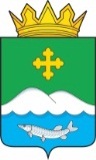 Дума Белозерского муниципального округа Курганской областиРЕШЕНИЕот 28 октября 2022 года № 244                   с. БелозерскоеО принятии имущества из муниципальной собственности Боровского сельсовета Белозерского района Курганской области в муниципальную собственность Белозерского муниципального округа Курганской областиВ соответствии с Гражданским кодексом Российской Федерации, Федеральным законом от 6 октября 2003 года № 131-ФЗ «Об общих принципах организации местного самоуправления в Российской Федерации», Законом Курганской области от 29 декабря 2021 года № 172 «О преобразовании муниципальных образований путем объединения всех поселений, входящих в состав Белозерского района Курганской области, во вновь образованное муниципальное образование - Белозерский муниципальный округ Курганской области и внесении изменений в некоторые законы Курганской области», решением Думы Белозерского муниципального округа от 5 мая 2022 года № 13 «О правопреемстве органов местного самоуправления Белозерского муниципального округа», Дума Белозерского муниципального округа РЕШИЛА: 1. Принять в муниципальную собственность (в казну) Белозерского муниципального округа Курганской области имущество, ранее находившееся в муниципальной собственности Боровского сельсовета Белозерского района Курганской области, согласно приложению к настоящему решению.2. Рекомендовать отделу имущественных и земельных отношений Администрации Белозерского муниципального округа зарегистрировать право собственности и включить в реестр муниципального имущества Белозерского муниципального округа Курганской области объекты, указанные в приложении к настоящему решению, в срок до окончания процедуры ликвидации Администрации Боровского сельсовета Белозерского района Курганской области.3. Разместить настоящее решение на официальном сайте Администрации Белозерского муниципального округа в информационно-телекоммуникационной сети «Интернет».4. Решение вступает в силу с момента подписания. Председатель Думы Белозерского муниципального округа                                                              П.А. МакаровГлава Белозерского муниципального округа                                                              А.В. ЗавьяловПЕРЕЧЕНЬимущества, передаваемого в собственность муниципального образования Белозерского муниципального округа Курганской областиПриложение к решению Думы Белозерского муниципального округа Курганской области от 28 октября 2022 года № 244«О принятии имущества из Боровского сельсовета Белозерского района Курганской области в  муниципальную собственность Белозерского муниципального округа Курганской области»№ п/пНаименованиеимуществаАдрес (местоположение)имущества)Основные характеристики имущества (площадь/ протяженность)Кадастровый номерДата, номер регистрацииБалансовая стоимость, рублейОстаточная стоимость, рублейПримечание, правообладатель123456789Подраздел недвижимое имущество, сооруженияПодраздел недвижимое имущество, сооруженияПодраздел недвижимое имущество, сооруженияПодраздел недвижимое имущество, сооруженияПодраздел недвижимое имущество, сооруженияПодраздел недвижимое имущество, сооруженияПодраздел недвижимое имущество, сооруженияПодраздел недвижимое имущество, сооруженияПодраздел недвижимое имущество, сооружения1.  Боровской сельский дом культурыКурганская обл., Белозерский р-н, с. Боровское, ул. Советская, д. 19А932,7 кв. м3 этаж в т. ч.Подвал 145:02:031401:104019.02.2010 г.11101936,76820646,36Боровской сельсовет2. Маслянский сельский клубКурганская обл., Белозерский р-н,д. Масляная, ул. Центральная112 кв. м19.02.2010 г.1060137,78274425,85Не оформлен3. Здание аптеки, отделения связиКурганская обл., Белозерский р-н, с. Боровское, ул. Рабочая, д. 18А229,6 кв. м в т. ч. Помещение аптеки- 60,1 кв. м; Сбербанк-20,4кв. м; отделение связи- 18,9 кв. м; Магазин-130,2 кв. м19.02.2010 г.2441876,87134772,35Не оформлено4. Бокс гараж с кочегаркойКурганская обл., Белозерский р-н, пос. Березовский01.01.2019 г.74840,130Не оформлен5. КвартираКурганская обл., Белозерский р-н, с. Боровское, ул. Рабочая, д. 25, кв. 246,3 кв. м12.03.2009 г.7550,000Не оформлена6. КвартираКурганская обл., Белозерский р-н, с. Боровское, ул. Рабочая, д. 29, кв. 246,8 кв. м12.03.2009 г.69460,000Не оформлена7. КвартираКурганская обл., Белозерский р-н, с. Боровское, ул. Молодежная, д. 7, кв. 143,6 кв. м12.03.2009 г.36240,000Не оформлена8. КвартираКурганская обл., Белозерский р-н, с. Боровское, ул. Лесная, д. 29, кв. 2 57,0 кв. м12.03.2009 г.5285,002568,77Не оформлена9. КвартираКурганская обл., Белозерский р-н, с. Боровское, ул. Молодежная, д. 2, кв. 2 35,4 кв. м12.03.2009 г. 41776,000Не оформлена10.Здание сельсовета Боровской администрации с. ЗюзиноКурганская обл., Белозерский р-н, с. Зюзино, ул. Молодежная, д. 3201.01.2019 г.312949,010Не оформлено11. Здание дома культурыКурганская обл., Белозерский р-н, с. Зюзино, ул. Молодежная, д. 35 01.01.2019 г.1794201,630Не оформлено12. Помещение Новозаборского клубаКурганская обл., Белозерский р-н, д. Новозаборка,  ул. Центральная, д. 34, кв.101.01.2019 г.30200,000Не оформлено13. Дом деревянный (церковь)Курганская обл., Белозерский р-н, с. Зюзино, ул. Береговая, д. 5101.01.2019 г.288215,210Не оформлен14. АмбарКурганская обл., Белозерский р-н, с. Боровское, ул. Советская, д. 23А01.01.2019 г.7331,000Не оформлен15.Башня БР – со скважинойКурганская обл., Белозерский р-н, с. Зюзино01.01.2019 г.45964,000Не оформлена16. ГаражКурганская обл., Белозерский р-н, с. Боровское, ул. Советская01.01.2019 г.710575,800Не оформлен17.Гараж для пожарныхКурганская обл., Белозерский р-н, пос. Березовский920647,00Не оформлен18.Жилая квартираКурганская обл., Белозерский р-н, с. Зюзино, ул. Молодежная, д. 42, кв.252,4 кв. м45:02:060901:31712.07.2018 г. 45:02:060901:317-45/070/2018-3108000,000Боровской сельсовет19.ИзгородьКурганская обл., Белозерский р-н, с. Боровское01.01.2019 г.242558,8579487,8Не оформлена20.Здание сельсовета с. Боровское  Курганская обл., Белозерский р-н, с. Боровское, ул. Советская, д. 23А87,5 кв. м  (площадь 8*10=80, коридор 3,41*2,2=7,5)01.01.2019 г.321951,630Не оформлено21.КолодецКурганская обл., Белозерский р-н, д. Лихачи, ул.Центральная01.01.2019 г.32000,000Не оформлен22.Леспромхозная библиотекаКурганская обл., Белозерский р-н, п. Березовский,  (в жилом 2-х квартирном деревянном доме)36 кв. м25.03.1994 г.185704,330Не оформлена23.Памятник ВОВКурганская обл., Белозерский р-н, с. Боровское, (находится на территории Боровского СДК)01.01.2019 г.504115,010Не оформлен24.ТеплотрассаКурганская обл., Белозерский р-н, с. Боровское, (проходит от кочегарки Боровской СОШ до здания Боровского СДК)17.10.2014 г.293161,9724179,22Не оформлена25.СооружениеКурганская обл., Белозерский р-н, с. Боровское, ул. Мира358 м45:02:000000:116417.10.2014 г.35003,0034905,77Боровской сельсовет26.СооружениеКурганская обл., Белозерский р-н, с. Боровское, ул. Рабочая1212 м45:02:031401:85517.10.2014 г.699701,00697757,39Боровской сельсовет27.СооружениеКурганская обл., Белозерский р-н, с. Боровское,  ул. Заречная300 м45:02:031401:85217.10.2014 г.15001,0015001,00Боровской сельсовет28.СооружениеКурганская обл., Белозерский р-н, с. Боровское, ул. Колхозная665 м45:02:000000:116517.10.2014 г.125012,00124664,74Боровской сельсовет29.СооружениеКурганская обл., Белозерский р-н, с. Боровское, ул. Советская1247 м45:02:031401:85317.10.2014 г.125012,00124664,74Боровской сельсовет30.СооружениеКурганская обл., Белозерский р-н, с. Боровское, ул. Молодежная352 м45:02:031401:85817.10.2014 г.25002,0024932,55Боровской сельсовет31.СооружениеКурганская обл., Белозерский р-н, с. Боровское, ул. Новая200 м45:02:031401:85417.10.2014 г.10000,009972,22Боровской сельсовет32.СооружениеКурганская обл., Белозерский р-н, с. Боровское, пер. Мирный255 м45:02:031401:85617.10.2014 г.15001,0015001,00Боровской сельсовет33.СооружениеКурганская обл., Белозерский р-н, Боровское, ул. Первомайская223 м45:02:031401:85717.10.2014 г.25002,0024932,55Боровской сельсовет34.СооружениеКурганская обл., Белозерский р-н, с. Боровское, ул. Лесная715 м45:02:031401:85117.10.2014 г.75007,0075007,00Боровской сельсовет35.СооружениеКурганская обл., Белозерский р-н, с. Боровское ул. Школьная150 м45:02:031401:85917.10.2014 г.7500,007479,17Боровской сельсовет36.СооружениеКурганская обл., Белозерский р-н, с. Боровское, ул. Центральная350 м45:02:031401:86317.10.2014 г.100009,0099731,20Боровской сельсовет37.СооружениеКурганская обл., Белозерский р-н, д. Масляная, ул. Центральная1216 м45:02:030404:14017.10.2014 г.75007,0075007,00Боровской сельсовет38.СооружениеКурганская обл., Белозерский р-н, д. Масляная, ул. Советская500 м45:02:030404:13917.10.2014 г.599692,00599692,00Боровской сельсовет39.СооружениеКурганская обл., Белозерский р-н, д. Дианово, ул. Береговая1156 м45:02:030403:10717.10.2014 г.150014,00149597,29Боровской сельсовет40.СооружениеКурганская обл., Белозерский р-н, пос. Березовский,ул. Буржуазная300 м45:02:031302:17517.10.2014 г.15001,0014959,33Боровской сельсовет41.СооружениеКурганская обл., Белозерский р-н, пос. Березовскийул. Центральная500 м45:02:031302:17417.10.2014 г.599692,00599692,00Боровской сельсовет42.СооружениеКурганская обл.,  Белозерский р-н, пос. Березовский,ул. Камшиловка349 м45:02:031302:17717.10.2014 г.17502,0017502,00Боровской сельсовет43.СооружениеКурганская обл.,  Белозерский р-н, пос. Березовский,ул. Новая300 м45:02:031302:27917.10.2014 г.15001,0015001,00Боровской сельсовет44.СооружениеКурганская обл.,  Белозерский р-н, с. Бузан, ул. Колхозная678 м45:02:061001:4701.01.2019 г.45004,0045004,00Боровской сельсовет45.СооружениеКурганская обл.,  Белозерский р-н, д. Лихачи, ул. Центральная200 м45:02:060503:7501.01.2019 г.10000,0010000,00Боровской сельсовет46.СооружениеКурганская обл.,  Белозерский р-н, д. Лихачи, ул. Степная500 м45:02:061101:14001.01.2019 г.25002,0025002,00Боровской сельсовет47.СооружениеКурганская обл.,  Белозерский р-н, д. Новозаборка,пер. Центральный262 м45:02:060503:7701.01.2019 г.20002,0020002,00Боровской сельсовет48.СооружениеКурганская обл.,  Белозерский р-н, д. Новозаборка,ул. Центральная438 м45:02:060503:7601.01.2019 г.40004,0040004,00Боровской сельсовет49.СооружениеКурганская обл.,  Белозерский р-н, д. Новозаборка, ул. Озерная309 м45:02:060503:7501.01.2019 г.25002,0025002,00Боровской сельсовет50.СооружениеКурганская обл.,  Белозерский р-н, с. Зюзино, ул. Береговая900 м45:02:060901:33701.01.2019 г.45004,0045004,00Боровской сельсовет51.СооружениеКурганская обл.,  Белозерский р-н, с. Зюзино, ул. Заречная353 м45:02:000000:116801.01.2019 г.599692,00599692,00Боровской сельсовет52.СооружениеКурганская обл.,  Белозерский р-н, с. Зюзино, пер. Молодежный100 м45:02:060901:33801.01.2019 г.30003,0030003,00Боровской сельсовет53.СооружениеКурганская обл.,  Белозерский р-н, с. Зюзино, ул. Новая300 м45:02:060901:33601.01.2019 г.15001,0015001,00Боровской сельсовет54.Земельный участокКурганская обл.,  Белозерский р-н, АО «Заря»Земли сельскохозяйственного назначения, 160000 кв. м45:02:000000:102724.01.2018 г. 45:02:000000:1027-45/017/2018-2408000Боровской сельсовет55.Земельный участокКурганская обл.,  Белозерский р-н, с. Боровское, ул. Рабочая, 25-1Земли населенных пунктов, 1800 кв. м45:02:000000:128128.12.2016 г. 45-45/017-45/205/002/2016-997/1377982Боровской сельсовет56.Земельный участокКурганская обл.,  Белозерский р-н, с. Боровское, в бывших границах ПСК «Заря»Земли сельскохозяйственного назначения, 152026 кв. м45:02:000000:159716.08.2021 г. 45:02:000000:1597-45/051/2021-1387666,3Боровской сельсовет57.Земельный участокКурганская обл.,  Белозерский р-н, с. Зюзино в бывших границах ТОО «Искра»Земли сельскохозяйственного назначения, общая долевая собственность, доля в праве 61,2 га45:02:000000:20607.10.2019 г. 45:02:000000:206-45/065/2019-271658520Боровской сельсовет58.Земельный участокКурганская обл.,  Белозерский р-н, с. Зюзино в бывших границах ТОО «Искра»Земли сельскохозяйственного назначения, общая долевая собственность, доля в праве 76,5 га45:02:000000:20607.10.2019 г. 45:02:000000:206-45/065/2019-262073150Боровской сельсовет59.Земельный участокКурганская обл.,  Белозерский р-н, с. Зюзино в бывших границах ТОО «Искра»Земли сельскохозяйственного назначения, общая долевая собственность, доля в праве 45,9 га45:02:000000:20607.10.2019 г. 45:02:000000:206-45/065/2019-231243890Боровской сельсовет60.Земельный участокКурганская обл.,  Белозерский р-н, с. Зюзино в бывших границах ТОО «Искра»Земли сельскохозяйственного назначения, общая долевая собственность, доля в праве 15,3 га45:02:000000:20607.10.2019 г. 45:02:000000:206-45/065/2019-22414630Боровской сельсовет61.Земельный участокКурганская обл.,  Белозерский р-н, с. Зюзино в бывших границах ТОО «Искра»Земли сельскохозяйственного назначения, общая долевая собственность, доля в праве 15,3 га45:02:000000:20604.10.2019 г. 45:02:000000:206-45/065/2019-21414630Боровской сельсовет62.Земельный участокКурганская обл.,  Белозерский р-н, с. Зюзино в бывших границах ТОО «Искра»Земли сельскохозяйственного назначения, общая долевая собственность, доля в праве 30,6 га45:02:000000:20604.10.2019 г. 45:02:000000:206-45/065/2019-20829260Боровской сельсовет63.Земельный участокКурганская обл.,  Белозерский р-н, с. Зюзино в бывших границах ТОО «Искра»Земли сельскохозяйственного назначения, общая долевая собственность, доля в праве 61,2 га45:02:000000:20604.10.2019 г. 45:02:000000:206-45/065/2019-191658520Боровской сельсовет64.Земельный участокКурганская обл.,  Белозерский р-н, с. Зюзино в бывших границах ТОО «Искра»Земли сельскохозяйственного назначения, общая долевая собственность, доля в праве 15,3 га45:02:000000:20604.10.2019 г. 45:02:000000:206-45/065/2019-18414630Боровской сельсовет65.Земельный участокКурганская обл.,  Белозерский р-н, с. Зюзино в бывших границах ТОО «Искра»Земли сельскохозяйственного назначения, общая долевая собственность, доля в праве 15,3 га45:02:000000:20604.10.2019 г. 45:02:000000:206-45/065/2019-17414630Боровской сельсовет66.Земельный участокКурганская обл.,  Белозерский р-н, с. Зюзино в бывших границах ТОО «Искра»Земли сельскохозяйственного назначения, общая долевая собственность, доля в праве 15,3 га45:02:000000:20603.10.2019 г. 45:02:000000:206-45/065/2019-16414630Боровской сельсовет67.Земельный участокКурганская обл.,  Белозерский р-н, с. Зюзино в бывших границах ТОО «Искра»Земли сельскохозяйственного назначения, общая долевая собственность, доля в праве 15,3 га45:02:000000:20603.10.2019 г. 45:02:000000:206-45/065/2019-15414630Боровской сельсовет68.Земельный участокКурганская обл.,  Белозерский р-н, с. Зюзино в бывших границах ТОО «Искра»Земли сельскохозяйственного назначения, общая долевая собственность, доля в праве 91,8 га45:02:000000:20603.10.2019 г. 45:02:000000:206-45/065/2019-132487780Боровской сельсовет69.Земельный участокКурганская обл.,  Белозерский р-н, с. Зюзино в бывших границах ТОО «Искра»Земли сельскохозяйственного назначения, общая долевая собственность, доля в праве 15,3 га45:02:000000:20627.09.2019 г. 45:02:000000:206-45/065/2019-11414630Боровской сельсовет70.Земельный участокКурганская обл.,  Белозерский р-н, с. Зюзино в бывших границах ТОО «Искра»Земли сельскохозяйственного назначения, общая долевая собственность, доля в праве 15,3 га45:02:000000:20626.09.2019 г. 45:02:000000:206-45/065/2019-10414630Боровской сельсовет71.Земельный участокКурганская обл.,  Белозерский р-н, с. Зюзино в бывших границах ТОО «Искра»Земли сельскохозяйственного назначения, общая долевая собственность, доля в праве 15,3 га45:02:000000:20626.09.2019 г. 45:02:000000:206-45/065/2019-9414630Боровской сельсовет72.Земельный участокКурганская обл.,  Белозерский р-н, с. Зюзино в бывших границах ТОО «Искра»Земли сельскохозяйственного назначения, общая долевая собственность, доля в праве 15,3 га45:02:000000:20626.09.2019 г. 45:02:000000:206-45/065/2019-8414630Боровской сельсовет73.Земельный участокКурганская обл.,  Белозерский р-н, с. Зюзино в бывших границах ТОО «Искра»Земли сельскохозяйственного назначения, общая долевая собственность, доля в праве 15,3 га45:02:000000:20626.09.2019 г. 45:02:000000:206-45/065/2019-7414630Боровской сельсовет74.Земельный участокКурганская обл.,  Белозерский р-н, с. Зюзино в бывших границах ТОО «Искра»Земли сельскохозяйственного назначения, общая долевая собственность, доля в праве 15,3 га45:02:000000:20626.09.2019 г. 45:02:000000:206-45/065/2019-6414630Боровской сельсовет75.Земельный участокКурганская обл.,  Белозерский р-н, с. Зюзино в бывших границах ТОО «Искра»Земли сельскохозяйственного назначения, общая долевая собственность, доля в праве 15,3 га45:02:000000:20624.09.2019 г. 45:02:000000:206-45/065/2019-5414630Боровской сельсовет76.Земельный участокКурганская обл.,  Белозерский р-н, с. Зюзино в бывших границах ТОО «Искра»Земли сельскохозяйственного назначения, общая долевая собственность, доля в праве 15,3 га45:02:000000:20624.09.2019 г. 45:02:000000:206-45/065/2019-4  414630Боровской сельсовет77.Земельный участокКурганская обл.,  Белозерский р-н, с. Зюзино в бывших границах ТОО «Искра»Земли сельскохозяйственного назначения, общая долевая собственность, доля в праве 15,3 га45:02:000000:20624.09.2019 г. 45:02:000000:206-45/065/2019-3 414630Боровской сельсовет78.Земельный участокКурганская обл.,  Белозерский р-н, с. Боровское, в бывших границах ПСК «Заря»Земли сельскохозяйственного назначения, общая долевая собственность, доля в праве 10,8 га45:02:000000:20722.12.2017 г.  45:02:000000:207-45/017/2017-18275400Боровской сельсовет79.Земельный участокКурганская обл.,  Белозерский р-н, с. Боровское, в бывших границах ПСК «Заря»Земли сельскохозяйственного назначения, общая долевая собственность, доля в праве 10,8 га45:02:000000:20722.12.2017 г. 45:02:000000:207-45/017/2017-16275400Боровской сельсовет80.Земельный участокКурганская обл.,  Белозерский р-н, с. Боровское, в бывших границах ПСК «Заря»Земли сельскохозяйственного назначения, общая долевая собственность, доля в праве 16 га45:02:000000:20721.12.2017 г. 45:02:000000:207-45/017/2017-14408000Боровской сельсовет81.Земельный участокКурганская обл.,  Белозерский р-н, с. Боровское, в бывших границах ПСК «Заря»Земли сельскохозяйственного назначения, общая долевая собственность, доля в праве 16 га45:02:000000:20721.12.2017 г. 45:02:000000:207-45/017/2017-12408000Боровской сельсовет82.Земельный участокКурганская обл.,  Белозерский р-н, с. Боровское, в бывших границах ПСК «Заря»Земли сельскохозяйственного назначения, общая долевая собственность, доля в праве 16 га45:02:000000:20721.12.2017 г. 45:02:000000:207-45/017/2017-11408000Боровской сельсовет83.Земельный участокКурганская обл.,  Белозерский р-н, с. Боровское, в бывших границах ПСК «Заря»Земли сельскохозяйственного назначения, общая долевая собственность, доля в праве 32 га45:02:000000:20721.12.2017 г. 45:02:000000:207-45/017/2017-10816000Боровской сельсовет84.Земельный участокКурганская обл.,  Белозерский р-н, с. Боровское, в бывших границах ПСК «Заря»Земли сельскохозяйственного назначения, общая долевая собственность, доля в праве 16 га45:02:000000:20721.12.2017 г. 45:02:000000:207-45/017/2017-9408000Боровской сельсовет85.Земельный участокКурганская обл.,  Белозерский р-н, с. Боровское, в бывших границах ПСК «Заря»Земли сельскохозяйственного назначения, общая долевая собственность, доля в праве 16 га45:02:000000:20721.12.2017 г. 45:02:000000:207-45/017/2017-8408000Боровской сельсовет86.Земельный участокКурганская обл.,  Белозерский р-н, с. Боровское, в бывших границах ПСК «Заря»Земли сельскохозяйственного назначения, общая долевая собственность, доля в праве 10,8 га45:02:000000:20721.12.2017 г. 45:02:000000:207-45/017/2017-7275400Боровской сельсовет87.Земельный участокКурганская обл.,  Белозерский р-н, с. Боровское, в бывших границах ПСК «Заря»Земли сельскохозяйственного назначения, общая долевая собственность, доля в праве 16 га45:02:000000:20721.12.2017 г. 45:02:000000:207-45/017/2017-6408000Боровской сельсовет88.Земельный участокКурганская обл.,  Белозерский р-н, с. Боровское, в бывших границах ПСК «Заря»Земли сельскохозяйственного назначения, общая долевая собственность, доля в праве 16 га45:02:000000:20720.12.2017 г. 45:02:000000:207-45/017/2017-5408000Боровской сельсовет89.Земельный участокКурганская обл.,  Белозерский р-н, с. Боровское, в бывших границах ПСК «Заря»Земли сельскохозяйственного назначения, общая долевая собственность, доля в праве 16 га45:02:000000:20704.04.2017 г. 45:02:000000:207-45/017/2017-1408000Боровской сельсовет90.Земельный участокКурганская обл.,  Белозерский р-н, с. Боровское, в бывших границах ПСК «Заря»Земли сельскохозяйственного назначения, общая долевая собственность, доля в праве 16 га45:02:000000:20728.11.2016 г. 45-45/017-45/999/001/2016-5726/1408000Боровской сельсовет91.Земельный участокКурганская обл.,  Белозерский р-н, с. Боровское, в бывших границах ПСК «Заря»Земли сельскохозяйственного назначения, общая долевая собственность, доля в праве 16 га45:02:000000:20728.11.2016 г. 45-45/017-45/999/001/2016-5728/1408000Боровской сельсовет92.Земельный участокКурганская обл.,  Белозерский р-н, с. Боровское, в бывших границах ПСК «Заря»Земли сельскохозяйственного назначения, общая долевая собственность, доля в праве 48 га45:02:000000:20728.11.2016 г. 45-45/017-45/999/001/2016-5491/11224000Боровской сельсовет93.Земельный участокКурганская обл.,  Белозерский р-н, с. Боровское, в бывших границах ПСК «Заря»Земли сельскохозяйственного назначения, общая долевая собственность, доля в праве 16 га45:02:000000:20728.11.2016 г. 45-45/017-45/999/001/2016-5682/1408000Боровской сельсовет94.Земельный участокКурганская обл.,  Белозерский р-н, с. Боровское, в бывших границах ПСК «Заря»Земли сельскохозяйственного назначения, общая долевая собственность, доля в праве 16 га45:02:000000:20728.11.2016 г. 45-45/017-45/999/001/2016-5684/1408000Боровской сельсовет95.Земельный участокКурганская обл.,  Белозерский р-н, с. Боровское, в бывших границах ПСК «Заря»Земли сельскохозяйственного назначения, общая долевая собственность, доля в праве 64 га45:02:000000:20728.11.2016 г. 45-45/017-45/999/001/2016-5686/11632000Боровской сельсовет96.Земельный участокКурганская обл.,  Белозерский р-н, с. Боровское, в бывших границах ПСК «Заря»Земли сельскохозяйственного назначения, общая долевая собственность, доля в праве 16 га45:02:000000:20724.11.2016 г. 45-45/017-45/999/001/2016-5692/1408000Боровской сельсовет97.Земельный участокКурганская обл.,  Белозерский р-н, с. Боровское, в бывших границах ПСК «Заря»Земли сельскохозяйственного назначения, общая долевая собственность, доля в праве 16 га45:02:000000:20724.11.2016 г. 45-45/017-45/999/001/2016-5691/1408000Боровской сельсовет98.Земельный участокКурганская обл.,  Белозерский р-н, с. Боровское, в бывших границах ПСК «Заря»Земли сельскохозяйственного назначения, общая долевая собственность, доля в праве 128 га45:02:000000:20724.11.2016 г. 45-45/017-45/999/001/2016-5688/13264000Боровской сельсовет99.Земельный участокКурганская обл.,  Белозерский р-н, с. Боровское, в бывших границах ПСК «Заря»Земли сельскохозяйственного назначения, общая долевая собственность, доля в праве 16 га45:02:000000:20724.11.2016 г. 45-45/017-45/999/001/2016-5180/1408000Боровской сельсовет100.Земельный участокКурганская обл.,  Белозерский р-н, с. Боровское, в бывших границах ПСК «Заря»Земли сельскохозяйственного назначения, общая долевая собственность, доля в праве 16 га45:02:000000:20724.11.2016 г. 45-45/017-45/999/001/2016-5481/1408000Боровской сельсовет101.Земельный участокКурганская обл.,  Белозерский р-н, с. Боровское, в бывших границах ПСК «Заря»Земли сельскохозяйственного назначения, общая долевая собственность, доля в праве 16 га45:02:000000:20724.11.2016 г. 45-45/017-45/999/001/2016-5478/1408000Боровской сельсовет102.Земельный участокКурганская обл.,  Белозерский р-н, с. Боровское, в бывших границах ПСК «Заря»Земли сельскохозяйственного назначения, общая долевая собственность, доля в праве 16 га45:02:000000:20724.11.2016 г. 45-45/017-45/999/001/2016-5490/1408000Боровской сельсовет103.Земельный участокКурганская обл.,  Белозерский р-н, с. Боровское, в бывших границах ПСК «Заря»Земли сельскохозяйственного назначения, общая долевая собственность, доля в праве 16 га45:02:000000:20724.11.2016 г. 45-45/017-45/999/001/2016-5484/1408000Боровской сельсовет104.Земельный участокКурганская обл.,  Белозерский р-н, с. Боровское, в бывших границах ПСК «Заря»Земли сельскохозяйственного назначения, общая долевая собственность, доля в праве 16 га45:02:000000:20716.11.2016 г. 45-45/017-45/999/001/2016-5177/1408000Боровской сельсовет105.Земельный участокКурганская обл.,  Белозерский р-н, с. Боровское, в бывших границах ПСК «Заря»Земли сельскохозяйственного назначения, общая долевая собственность, доля в праве 16 га45:02:000000:20716.11.2016 г. 45-45/017-45/999/001/2016-5174/1408000Боровской сельсовет106.Земельный участокКурганская обл.,  Белозерский р-н, с. Боровское, в бывших границах ПСК «Заря»Земли сельскохозяйственного назначения, общая долевая собственность, доля в праве 16 га45:02:000000:20716.11.2016 г. 45-45/017-45/999/001/2016-5171/1408000Боровской сельсовет107.Земельный участокКурганская обл.,  Белозерский р-н, с. Боровское, в бывших границах ПСК «Заря»Земли сельскохозяйственного назначения, общая долевая собственность, доля в праве 16 га45:02:000000:20716.11.2016 г. 45-45/017-45/999/001/2016-5170/1408000Боровской сельсовет108.Земельный участокКурганская обл.,  Белозерский р-н, с. Боровское, в бывших границах ПСК «Заря»Земли сельскохозяйственного назначения, общая долевая собственность, доля в праве 16 га45:02:000000:20716.11.2016 г. 45-45/017-45/999/001/2016-5137/1408000Боровской сельсовет109.Земельный участокКурганская обл.,  Белозерский р-н, с. Боровское, в бывших границах ПСК «Заря»Земли сельскохозяйственного назначения, общая долевая собственность, доля в праве 16 га45:02:000000:20716.11.2016 г. 45-45/017-45/999/001/2016-5131/1408000Боровской сельсовет110.Земельный участокКурганская обл.,  Белозерский р-н, с. Боровское, в бывших границах ПСК «Заря»Земли сельскохозяйственного назначения, общая долевая собственность, доля в праве 16 га45:02:000000:20716.11.2016 г. 45-45/017-45/999/001/2016-5126/1408000Боровской сельсовет111.Земельный участокКурганская обл.,  Белозерский р-н, с. Боровское, в бывших границах ПСК «Заря»Земли сельскохозяйственного назначения, общая долевая собственность, доля в праве 16 га45:02:000000:20716.11.2016 г. 45-45/017-45/999/001/2016-5107/1408000Боровской сельсовет112.Земельный участокКурганская обл.,  Белозерский р-н, с. Боровское, в бывших границах ПСК «Заря»Земли сельскохозяйственного назначения, общая долевая собственность, доля в праве 16 га45:02:000000:20714.11.2016 г. 45-45/017-45/999/001/2016-5142/1408000Боровской сельсовет113.Земельный участокКурганская обл.,  Белозерский р-н, с. Боровское, в бывших границах ПСК «Заря»Земли сельскохозяйственного назначения, общая долевая собственность, доля в праве 16 га45:02:000000:20714.11.2016 г. 45-45/017-45/999/001/2016-5032/1408000Боровской сельсовет114.Земельный участокКурганская обл.,  Белозерский р-н, с. Боровское, в бывших границах ПСК «Заря»Земли сельскохозяйственного назначения, общая долевая собственность, доля в праве 16 га45:02:000000:20714.11.2016 г. 45-45/017-45/999/001/2016-5026/1408000Боровской сельсовет115.Земельный участокКурганская обл.,  Белозерский р-н, с. Боровское, в бывших границах ПСК «Заря»Земли сельскохозяйственного назначения, общая долевая собственность, доля в праве 16 га45:02:000000:20714.11.2016 г. 45-45/017-45/999/001/2016-5019/1408000Боровской сельсовет116.Земельный участокКурганская обл.,  Белозерский р-н, с. Боровское, в бывших границах ПСК «Заря»Земли сельскохозяйственного назначения, общая долевая собственность, доля в праве 16 га45:02:000000:20714.11.2016 г. 45-45/017-45/999/001/2016-5016/1408000Боровской сельсовет117.Земельный участокКурганская обл.,  Белозерский р-н, с. Боровское, в бывших границах ПСК «Заря»Земли сельскохозяйственного назначения, общая долевая собственность, доля в праве 16 га45:02:000000:20714.11.2016 г. 45-45/017-45/999/001/2016-5011/1408000Боровской сельсовет118.Земельный участокКурганская обл.,  Белозерский р-н, с. Боровское, в бывших границах ПСК «Заря»Земли сельскохозяйственного назначения, общая долевая собственность, доля в праве 16 га45:02:000000:20714.11.2016 г. 45-45/017-45/999/001/2016-5006/1408000Боровской сельсовет119.Земельный участокКурганская обл.,  Белозерский р-н, с. Боровское, в бывших границах ПСК «Заря»Земли сельскохозяйственного назначения, общая долевая собственность, доля в праве 16 га45:02:000000:20727.10.2016 г. 45-45/017-45/999/001/2016-3920/1408000Боровской сельсовет120.Земельный участокКурганская обл.,  Белозерский р-н, с. Боровское, в бывших границах ПСК «Заря»Земли сельскохозяйственного назначения, общая долевая собственность, доля в праве 16 га45:02:000000:20727.10.2016 г. 45-45/017-45/999/001/2016-3919/1408000Боровской сельсовет121.Земельный участокКурганская обл.,  Белозерский р-н, с. Боровское, в бывших границах ПСК «Заря»Земли сельскохозяйственного назначения, общая долевая собственность, доля в праве 16 га45:02:000000:20727.10.2016 г. 45-45/017-45/999/001/2016-3918/1408000Боровской сельсовет122.Земельный участокКурганская обл.,  Белозерский р-н, с. Боровское, в бывших границах ПСК «Заря»Земли сельскохозяйственного назначения, общая долевая собственность, доля в праве 16 га45:02:000000:20727.10.2016 г. 45-45/017-45/999/001/2016-3915/1408000Боровской сельсовет123.Земельный участокКурганская обл.,  Белозерский р-н, с. Боровское, в бывших границах ПСК «Заря»Земли сельскохозяйственного назначения, общая долевая собственность, доля в праве 16 га45:02:000000:20727.10.2016 г. 45-45/017-45/999/001/2016-3914/1408000Боровской сельсовет124.Земельный участокКурганская обл.,  Белозерский р-н, с. Боровское, в бывших границах ПСК «Заря»Земли сельскохозяйственного назначения, общая долевая собственность, доля в праве 16 га45:02:000000:20725.10.2016 г. 45-45/017-45/999/001/2016-3931/1408000Боровской сельсовет125.Земельный участокКурганская обл.,  Белозерский р-н, с. Боровское, в бывших границах ПСК «Заря»Земли сельскохозяйственного назначения, общая долевая собственность, доля в праве 16 га45:02:000000:20725.10.2016 г. 45-45/017-45/999/001/2016-3921/1408000Боровской сельсовет126.Земельный участокКурганская обл.,  Белозерский р-н, с. Боровское, в бывших границах ПСК «Заря»Земли сельскохозяйственного назначения, общая долевая собственность, доля в праве 16 га45:02:000000:20725.10.2016 г. 45-45/017-45/999/001/2016-3926/1408000Боровской сельсовет127.Земельный участокКурганская обл.,  Белозерский р-н, с. Боровское, в бывших границах ПСК «Заря»Земли сельскохозяйственного назначения, общая долевая собственность, доля в праве 16 га45:02:000000:20725.10.2016 г. 45-45/017-45/999/001/2016-3928/1408000Боровской сельсовет128.Земельный участокКурганская обл.,  Белозерский р-н, с. Боровское, в бывших границах ПСК «Заря»Земли сельскохозяйственного назначения, общая долевая собственность, доля в праве 16 га45:02:000000:20721.10.2016 г. 45-45/017-45/999/001/2016-3917/1408000Боровской сельсовет129.Земельный участокКурганская обл.,  Белозерский р-н, с. Боровское, в бывших границах ПСК «Заря»Земли сельскохозяйственного назначения, общая долевая собственность, доля в праве 16 га45:02:000000:20707.10.2016 г. 45-45/017-45/999/001/2016-3485/1408000Боровской сельсовет130.Земельный участокКурганская обл.,  Белозерский р-н, с. Боровское, в бывших границах ПСК «Заря»Земли сельскохозяйственного назначения, общая долевая собственность, доля в праве 16 га45:02:000000:20730.09.2016 г. 45-45/017-45/999/001/2016-3303/1408000Боровской сельсовет131.Земельный участокКурганская обл.,  Белозерский р-н, с. Боровское, в бывших границах ПСК «Заря»Земли сельскохозяйственного назначения, общая долевая собственность, доля в праве 16 га45:02:000000:20730.09.2016 г. 45-45/017-45/999/001/2016-3302/1408000Боровской сельсовет132.Земельный участокКурганская обл.,  Белозерский р-н, с. Боровское, в бывших границах ПСК «Заря»Земли сельскохозяйственного назначения, общая долевая собственность, доля в праве 16 га45:02:000000:20729.09.2016 г. 45-45/017-45/999/001/2016-3288/1408000Боровской сельсовет133.Земельный участокКурганская обл.,  Белозерский р-н, с. Боровское, в бывших границах ПСК «Заря»Земли сельскохозяйственного назначения, общая долевая собственность, доля в праве 16 га45:02:000000:20729.09.2016 г. 45-45/017-45/999/001/2016-3289/1408000Боровской сельсовет134.Земельный участокКурганская обл.,  Белозерский р-н, с. Боровское, в бывших границах ПСК «Заря»Земли сельскохозяйственного назначения, общая долевая собственность, доля в праве 16 га45:02:000000:20729.09.2016 г. 45-45/017-45/999/001/2016-3290/1408000Боровской сельсовет135.Земельный участокКурганская обл.,  Белозерский р-н, с. Боровское, в бывших границах ПСК «Заря»Земли сельскохозяйственного назначения, общая долевая собственность, доля в праве 16 га45:02:000000:20729.09.2016 г. 45-45/017-45/999/001/2016-3294/1408000Боровской сельсовет136.Земельный участокКурганская обл.,  Белозерский р-н, с. Боровское, в бывших границах ПСК «Заря»Земли сельскохозяйственного назначения, общая долевая собственность, доля в праве 144 га45:02:000000:20716.02.2016 г. 45-45/017-45/205/001/2016-170/13672000Боровской сельсовет137.Земельный участокКурганская обл.,  Белозерский р-н, с. Боровское, в бывших границах ПСК «Заря»Земли сельскохозяйственного назначения, общая долевая собственность, доля в праве 16 га45:02:000000:20731.12.2015 г. 45-45/017-45/205/003/2015-76/1408000Боровской сельсовет138.Земельный участокКурганская обл.,  Белозерский р-н, с. Зюзино, в бывших границах ТОО «Искра»Земли сельскохозяйственного назначения, общая долевая собственность, доля в праве 1/3845:02:000000:59105.07.2019 г. 45:02:000000:591-45/056/2019-14264719,575Боровской сельсовет139.Земельный участокКурганская обл.,  Белозерский р-н, с. Зюзино, в бывших границах ТОО «Искра»Земли сельскохозяйственного назначения, общая долевая собственностьдоля в праве 1/3845:02:000000:59105.07.2019 г. 45:02:000000:591-45/056/2019-12264719,575Боровской сельсовет140.Земельный участокКурганская обл.,  Белозерский р-н, с. Зюзино, в бывших границах ТОО «Искра»Земли сельскохозяйственного назначения, общая долевая доля в праве 1/3845:02:000000:59105.07.2019 г. 45:02:000000:591-45/056/2019-10264719,575Боровской сельсовет141.Земельный участокКурганская обл.,  Белозерский р-н, с. Зюзино, в бывших границах ТОО «Искра»Земли сельскохозяйственного назначения, 153000 кв. м45:02:000000:70105.07.2019 г. 45:02:000000:701-45/063/2019-4414630Боровской сельсовет142.Земельный участокКурганская обл.,  Белозерский р-н, с. Зюзино, в бывших границах ТОО «Искра»Земли населённых пунктов, 153000 кв. м 45:02:000000:70203.07.2019 г. 45:02:000000:702-45/057/2019-494860Боровской сельсовет143.Земельный участокКурганская обл.,  Белозерский р-н, землепользование бывшего ПСК «Заря»Земли сельскохозяйственного назначения, 140000 кв. м45:02:030401:14414.12.2017 г. 45:02:030401:144-45/017/2017-2357000Боровской сельсовет144.Земельный участокКурганская обл.,  Белозерский р-н, землепользование бывшего ПСК «Заря»Земли сельскохозяйственного назначения, 52000 кв. м45:02:030402:2513.10.2017 г. 45:02:030402:25-45/017/2017-2132600Боровской сельсовет145.Земельный участокКурганская обл.,  Белозерский р-н, землепользование бывшего ПСК «Заря»Земли сельскохозяйственного назначения, общая долевая доля в праве 5,2 га45:02:030402:2916.02.2018 г. 45:02:030402:29-45/017/2018-2132600Боровской сельсовет146.Земельный участокКурганская обл.,  Белозерский р-н, землепользование бывшего ПСК «Заря»Земли сельскохозяйственного назначения, 52000 кв. м45:02:030402:4021.10.2019 г. 45:02:030402:40-45/062/2019-2132600Боровской сельсовет147.Земельный участокКурганская обл.,  Белозерский р-н, землепользование бывшего ПСК «Заря»Земли сельскохозяйственного назначения, 52000 кв. м45:02:030402:4331.07.2018 г. 45:02:030402:43-45/066/2018-2132600Боровской сельсовет148.Земельный участокКурганская обл.,  Белозерский р-н, землепользование бывшего ПСК «Заря»Земли сельскохозяйственного назначения, 44000 кв. м45:02:030402:7913.09.2016 г. 45-45/017-45/003/401/2016-464/2112200Боровской сельсовет149.Земельный участокКурганская обл.,  Белозерский р-н, землепользование бывшего ПСК «Заря»Земли сельскохозяйственного назначения, 181400 кв. м45:02:030402:8224.08.2017 г. 45:02:030402:82-45/017/2017-2462570Боровской сельсовет150.Земельный участокКурганская обл.,  Белозерский р-н, землепользование бывшего ПСК «Заря»Земли сельскохозяйственного назначения, 52000 кв. м45:02:030402:8508.10.2019 г. 45:02:030402:85-45/060/2019-2132600Боровской сельсовет151.Земельный участокКурганская обл.,  Белозерский р-н, землепользование бывшего ПСК «Заря»Земли сельскохозяйственного назначения, 52000 кв. м45:02:030402:9629.11.2017 г. 45:02:030402:96-45/017/2017-2132600Боровской сельсовет152.Земельный участокКурганская обл.,  Белозерский р-н, д. ДиановоЗемли населённых пунктов, 1800 кв. м45:02:030403:2420.03.2015 г. 45-45/017-45/205/001/2015-582/222554Боровской сельсовет153.Земельный участокКурганская обл.,  Белозерский р-н, д. ДиановоЗемли населённых пунктов, 1250 кв. м45:02:030403:3129.05.2017 г. 45:02:030403:31-45/017/2017-162700Боровской сельсовет154.Земельный участокКурганская обл.,  Белозерский р-н, д. ДиановоЗемли населённых пунктов, 1000 кв. м45:02:030403:5129.05.2017 г. 45:02:030403:51-45/017/2017-112530Боровской сельсовет155.Земельный участокКурганская обл.,  Белозерский р-н, д. ДиановоЗемли населённых пунктов, 1000 кв. м45:02:030403:5905.04.2012 г. 45-45-17/301/2012-71512530Боровской сельсовет156.Земельный участокКурганская обл.,  Белозерский р-н, д. Масляная, ул, Советская, 2аЗемли населённых пунктов, 5000 кв. м45:02:030404:13315.03.2013 г. 45-45-17/301/2013-64475650Боровской сельсовет157.Земельный участокКурганская обл.,  Белозерский р-н, в 1000 метрах севернее д. МаслянаяЗемли промышленности, энергетики, транспорта, связи, радиовещания, телевидения, информатики, Земли для обеспечения космической деятельности, Земли обороны, безопасности и Земли иного специального назначения, 19000 кв. м45:02:030402:61527.02.2014 г. 45-45-17/301/2014-2721710Боровской сельсовет158.Земельный участокКурганская обл.,  Белозерский р-н, д. ДиановоЗемли населённых пунктов, 9257 кв. м45:02:030403:10830.10.2014 г. 45-45-17/305/2014-13553135,18Боровской сельсовет159.Земельный участокКурганская обл.,  Белозерский р-н, д. ДиановоЗемли населённых пунктов,  7412 кв. м45:02:030403:11018.08.2016 г. 45-45/001-45/999/001/2016-2126/142544,88Боровской сельсовет160.Земельный участокКурганская обл.,  Белозерский р-н, д МаслянаяЗемли населённых пунктов,  5549 кв. м45:02:030404:13416.08.2013 г. 45-45-17/305/2013-631180564,46Боровской сельсовет161.Земельный участокКурганская обл.,  Белозерский р-н, д. МаслянаяЗемли населённых пунктов,  14583 кв. м45:02:030404:14331.10.2014 г. 45-45-17/305/2014-138101060,19Боровской сельсовет162.Земельный участокКурганская обл.,  Белозерский р-н, д. МаслянаяЗемли населённых пунктов,  15836 кв. м45:02:030404:15918.08.2016 г. 45-45/001-45/999/001/2016-2122/1109743,48Боровской сельсовет163.Земельный участокКурганская обл.,  Белозерский р-н, д. Масляная, ул. Центральная, д. 10Земли населённых пунктов,  1500 кв. м45:02:030404:1904.04.2017 г. 45:02:030404:19-45/017/2017-122695Боровской сельсовет164.Земельный участокКурганская обл.,  Белозерский р-н, д Масляная, ул. Центральная,  1- 1Земли населённых пунктов,  1900 кв. м45:02:030404:3302.12.2015 г. 45-45/017-45/205/002/2015-942/128747Боровской сельсовет165.Земельный участокКурганская обл.,  Белозерский р-н, с. Боровское, в бывших границах ПСК «Заря»Земли сельскохозяйственного назначения, 19500 кв. м45:02:030405:1929.04.2011 г. 45-45-17/064/2011-45357525Боровской сельсовет166.Земельный участокКурганская обл.,  Белозерский р-н, землепользование бывшего ПСК «Заря»Земли сельскохозяйственного назначения, 52000 кв. м45:02:031301:102.10.2015 г. 45-45/017-45/205/002/2015-683/2132600Боровской сельсовет167.Земельный участокКурганская обл.,  Белозерский р-н, п. БерезовскийЗемли промышленности, энергетики, транспорта, связи, радиовещания, телевидения, информатики, Земли для обеспечения космической деятельности, Земли обороны, безопасности и Земли иного специального назначения, 2401 кв. м45:02:031301:28031.10.2014 г. 45-45-17/305/2014-1371416,59Боровской сельсовет168.Земельный участокКурганская обл.,  Белозерский р-н, землепользование бывшего ПСК «Заря»Земли сельскохозяйственного назначения, 52000 кв. м45:02:031301:4107.09.2017 г. 45:02:031301:41-45/017/2017-1132600Боровской сельсовет169.Земельный участокКурганская обл.,  Белозерский р-н, землепользование бывшего ПСК «Заря»Земли сельскохозяйственного назначения, 52000 кв. м45:02:031301:4420.11.2017 г. 45:02:031301:44-45/017/2017-2132600Боровской сельсовет170.Земельный участокКурганская обл.,  Белозерский р-н, п. БерезовскийЗемли населённых пунктов,  1200 кв. м45:02:031302:12113.02.2018 г. 45:02:031302:121-45/017/2018-114460Боровской сельсовет171.Земельный участокКурганская обл.,  Белозерский р-н, п. БерезовскийЗемли населённых пунктов,  1800 кв. м45:02:031302:12213.02.2018 г. 45:02:031302:122-45/017/2018-121690Боровской сельсовет172.Земельный участокКурганская обл.,  Белозерский р-н, п. БерезовскийЗемли населённых пунктов,  1800 кв. м45:02:031302:12713.02.2018 г. 45:02:031302:127-45/017/2018-122932Боровской сельсовет173.Земельный участокКурганская обл.,  Белозерский р-н, п. БерезовскийЗемли населённых пунктов,  1400 кв. м45:02:031302:12813.02.2018 г. 45:02:031302:128-45/017/2018-117836Боровской сельсовет174.Земельный участокКурганская обл.,  Белозерский р-н, п. БерезовскийЗемли населённых пунктов,  1000 кв. м45:02:031302:13113.02.2018 г. 45:02:031302:131-45/017/2018-112050Боровской сельсовет175.Земельный участокКурганская обл.,  Белозерский р-н, п. БерезовскийЗемли населённых пунктов,  1200 кв. м45:02:031302:13413.02.2018 г. 45:02:031302:134-45/017/2018-114460Боровской сельсовет176.Земельный участокКурганская обл.,  Белозерский р-н, п. БерезовскийЗемли населённых пунктов, 1600 кв. м45:02:031302:13613.02.2018 г. 45:02:031302:136-45/017/2018-119280Боровской сельсовет177.Земельный участокКурганская обл., Белозерский р-н, п. Березовский, ул. Центральная, 31Земли населённых пунктов, 300 кв. м45:02:031302:14829.06.2015 г. 45-45/017-45/205/002/2015-213/119359Боровской сельсовет178.Земельный участокКурганская обл.,  Белозерский р-н, п. БерезовскийЗемли населённых пунктов, 6397 кв. м45:02:031302:17631.10.2014 г. 45-45-17/305/2014-13637294,51Боровской сельсовет179.Земельный участокКурганская обл.,  Белозерский р-н, п. БерезовскийЗемли населённых пунктов,  2764 кв. м45:02:031302:17831.10.2014 г. 45-45-17/305/2014-14116114,12Боровской сельсовет180.Земельный участокКурганская обл., Белозерский р-н, с. Боровское, ул. Центральная, 8Земли населённых пунктов, 1500 кв. м45:02:031401:12122.11.2010 г. 45-45-16/152/2010-27127570Боровской сельсовет181.Земельный участокКурганская обл., Белозерский р-н, с. Боровское, ул. Советская, 14Земли населённых пунктов, 2600 кв. м45:02:031401:14324.11.2010 г. 45-45-16/152/2010-26447788Боровской сельсовет182.Земельный участокКурганская обл., Белозерский р-н, с. Боровское, ул. Заречная, 16аЗемли населённых пунктов, 960 кв. м45:02:031401:15204.04.2017 г. 45:02:031401:152-45/017/2017-117644,8Боровской сельсовет183.Земельный участокКурганская обл., Белозерский р-н, с. Боровское, ул. Советская, 25- 2Земли населённых пунктов, 1100 кв. м45:02:031401:16615.07.2015 г. 45-45/017-45/205/002/2015-319/120218Боровской сельсовет184.Земельный участокКурганская обл., Белозерский р-н, с. Боровское, ул. Рабочая, 25Земли населённых пунктов, 1000 кв. м45:02:031401:19425.09.2009 г. 45-45-16/132/2009-51418380Боровской сельсовет185.Земельный участокКурганская обл., Белозерский р-н, с. Боровское, ул. Рабочая, 30-1Земли населённых пунктов, 1590 кв. м45:02:031401:22625.09.2009 г. 45-45-16/132/2009-52529224,2Боровской сельсовет186.Земельный участокКурганская обл., Белозерский р-н, с. Боровское, ул. Новая, 5-1Земли населённых пунктов, 900 кв. м45:02:031401:23503.04.2015 г. 45-45/017-45/205/001/2015-704/216542Боровской сельсовет187.Земельный участокКурганская обл., Белозерский р-н, с. Боровское, ул. Новая, 2-2Земли населённых пунктов, 1200 кв. м45:02:031401:27325.09.2009 г. 45-45-16/132/2009-50922056Боровской сельсовет188.Земельный участокКурганская обл., Белозерский р-н, с. БоровскоеЗемли населённых пунктов, 500  кв. м45:02:031401:29425.01.2012 г. 45-45-17/303/2011-6929190Боровской сельсовет189.Земельный участокКурганская обл., Белозерский р-н, с Боровское, ул. Молодежная, 2-2Земли населённых пунктов, 1200 кв. м45:02:031401:31315.07.2015 г. 45-45/017-45/205/002/2015-318/122056Боровской сельсовет190.Земельный участокКурганская обл., Белозерский р-н, с. Боровское, ул. Советская, 19Земли населённых пунктов, 4800 кв. м45:02:031401:32626.06.2015 г. 45-45/017-45/205/002/2015-212/1446832Боровской сельсовет191.Земельный участокКурганская обл., Белозерский р-н, с. Боровское, ул. Советская, 23АЗемли населённых пунктов, 700 кв. м45:02:031401:32726.06.2015 г. 45-45/017-45/205/002/2015-211/165163Боровской сельсовет192.Земельный участокКурганская обл., Белозерский р-н, с. Боровское, ул. Первомайская, 12Земли населённых пунктов, 1500 кв. м45:02:031401:3303.04.2017 г. 45:02:031401:33-45/017/2017-127570Боровской сельсовет193.Земельный участокКурганская обл., Белозерский р-н, с. БоровскоеЗемли населённых пунктов, 1400 кв. м45:02:031401:35223.10.2017 г. 45:02:031401:352-45/017/2017-125732Боровской сельсовет194.Земельный участокКурганская обл., Белозерский р-н, с. Боровское Земли населённых пунктов,      1400 кв. м45:02:031401:35323.10.2017 г. 45:02:031401:353-45/017/2017-120218Боровской сельсовет195.Земельный участокКурганская обл., Белозерский р-н, с. Боровское Земли населённых пунктов, 1200 кв. м45:02:031401:35423.10.2017 г. 45:02:031401:354-45/017/2017-122056Боровской сельсовет196.Земельный участокКурганская обл., Белозерский р-н, с. БоровскоеЗемли населённых пунктов, 600  кв. м45:02:031401:35623.10.2017 г. 45:02:031401:356-45/017/2017-111028Боровской сельсовет197.Земельный участокКурганская обл., Белозерский р-н, с. Боровское, ул. Лесная, 14аЗемли населённых пунктов, 57 кв. м45:02:031401:36807.07.2010 г. 45-45-17/021/2010-6046405,66Боровской сельсовет198.Земельный участокКурганская обл., Белозерский р-н, с. БоровскоеЗемли населённых пунктов, 5667  кв. м45:02:031401:44406.07.2010 г. 45-45-17/021/2010-592144905,19Боровской сельсовет199.Земельный участокКурганская обл., Белозерский р-н, с. БоровскоеЗемли населённых пунктов, 17205 кв. м45:02:031401:44505.07.2010 г. 45-45-17/021/2010-594439931,85Боровской сельсовет200.Земельный участокКурганская обл., Белозерский р-н, с. БоровскоеЗемли населённых пунктов, 2233 кв. м45:02:031401:44607.07.2010 г. 45-45-17/021/2010-600207869,97Боровской сельсовет201.Земельный участокКурганская обл., Белозерский р-н, с. Боровское, ул. Центральная,  47Земли населённых пунктов, 142 кв. м45:02:031401:44706.07.2010 г. 45-45-17/021/2010-60113218,78Боровской сельсовет202.Земельный участокКурганская обл., Белозерский р-н, с. БоровскоеЗемли населённых пунктов, 115  кв. м45:02:031401:44806.07.2010 г. 45-45-17/021/2010-6022940,55Боровской сельсовет203.Земельный участокКурганская обл., Белозерский р-н, с. БоровскоеЗемли населённых пунктов, 54  кв. м45:02:031401:44906.07.2010г. 45-45-17/021/2010-6031380,78Боровской сельсовет204.Земельный участокКурганская обл., Белозерский р-н, с. Боровское, ул. Советская, 34Земли населённых пунктов, 3276 кв. м45:02:031401:45115.04.2009 г. 45-45-16/029/2009-41560212,88Боровской сельсовет205.Земельный участокКурганская обл., Белозерский р-н, с. Боровское, ул. Советская, 34Земли населённых пунктов, 120  кв. м45:02:031401:45215.04.2009 г. 45-45-16/029/2009-4162205,6Боровской сельсовет206.Земельный участокКурганская обл., Белозерский р-н, с. БоровскоеЗемли населённых пунктов, 700  кв. м45:02:031401:45703.07.2015 г. 45-45/017-45/008/101/2015-967/312866Боровской сельсовет207.Земельный участокКурганская обл., Белозерский р-н, с. Боровское, ул. Советская, 28Земли населённых пунктов, 2000 кв. м45:02:031401:6825.09.2009 г. 45-45-16/132/2009-51236760Боровской сельсовет208.Земельный участокКурганская обл., Белозерский р-н, с. Боровское, ул. Советская, 12Земли населённых пунктов, 2500 кв. м45:02:031401:7624.09.2009 г. 45-45-16/132/2009-52245950Боровской сельсовет209.Земельный участокКурганская обл., Белозерский р-н, с. Боровское, ул. Советская, 36Земли населённых пунктов, 3228 кв. м45:02:031401:80302.10.2012 г. 45-45-17/309/2012-22982539,96Боровской сельсовет210.Земельный участокКурганская обл., Белозерский р-н, с. БоровскоеЗемли населённых пунктов, 54442 кв. м45:02:031401:86031.10.2014 г. 45-45-17/305/2014-139458401,64Боровской сельсовет211.Земельный участокКурганская обл., Белозерский р-н, с. БоровскоеЗемли населённых пунктов, 2090 кв. м45:02:031401:86431.10.2014 г. 45-45-17/305/2014-14017597,80Боровской сельсовет212.Земельный участокКурганская обл., Белозерский р-н, с. Боровское, ул. СовесткаяЗемли населённых пунктов, 19 кв. м45:02:031401:88012.10.2015 г. 45-45/001-45/008/102/2015-433/1159,98Боровской сельсовет213.Земельный участокКурганская обл., Белозерский р-н, с. БоровскоеЗемли населённых пунктов, 3162 кв. м45:02:031401:88428.12.2016 г. 45-45/017-45/205/002/2016-998/180852,34Боровской сельсовет214.Земельный участокКурганская обл., Белозерский р-н, с. БоровскоеЗемли населённых пунктов, 41229 кв. м45:02:031401:88518.08.2016 г. 45-45/001-45/999/001/2016-2113/1347148,18Боровской сельсовет215.Земельный участокКурганская обл., Белозерский р-н, с Боровское, ул. Рабочая, 2АЗемли населённых пунктов, 657 кв. м45:02:031401:88714.10.2016 г. 45-45/017-45/999/001/2016-3537/112075,66Боровской сельсовет216.Земельный участокКурганская обл., Белозерский р-н, с БоровскоеЗемли населённых пунктов, 40949  кв. м45:02:031401:89026.10.2016 г. 45-45/001-45/999/001/2016-4096/1 344790,58Боровской сельсовет217.Земельный участокКурганская обл., Белозерский р-н, с БоровскоеЗемли населённых пунктов, 5000 кв. м45:02:031401:89328.12.2016 г. 45-45/017-45/205/002/2016-999/191900Боровской сельсовет218.Земельный участокКурганская обл., Белозерский р-н, с. БоровскоеЗемли населённых пунктов, 5000 кв. м45:02:031401:89428.12.2016 г. 45-45/017-45/205/003/2016-1/191900Боровской сельсовет219.Земельный участокКурганская обл., Белозерский р-н, с. Боровское, ул. Советская, 13-1Земли населённых пунктов, 1000 кв. м45:02:031401:9325.09.2009 г. 45-45-16/132/2009-52118380Боровской сельсовет220.Земельный участокКурганская обл.,  Белозерский р-н, землепользование бывшего ПСК «Заря»Земли сельскохозяйственного назначения, 52000 кв. м45:02:060401:1804.12.2013 г. 45-45-17/307/2013-777132600Боровской сельсовет221.Земельный участокКурганская обл.,  Белозерский р-н, землепользование бывшего ПСК «Заря»Земли сельскохозяйственного назначения, 52000 кв. м45:02:060401:1904.12.2013 г. 45-45-17/307/2013-776132600Боровской сельсовет222.Земельный участокКурганская обл.,  Белозерский р-н, землепользование бывшего ПСК «Заря»Земли сельскохозяйственного назначения, 52000 кв. м45:02:060401:3122.11.2017 г. 45:02:060401:31-45/017/2017-2 132600Боровской сельсовет223.Земельный участокКурганская обл.,  Белозерский р-н, с. Зюзино, в бывших границах ТОО «Искра»Земли сельскохозяйственного назначения, 24000 кв. м45:02:060401:44211.02.2019 г. 45:02:060401:442-45/057/2019-2 65040Боровской сельсовет224.Земельный участокКурганская обл.,  Белозерский р-н, с. Зюзино, в бывших границах ТОО «Искра»Земли сельскохозяйственного назначения, 48000 кв. м45:02:060401:44305.02.2019 г. 45:02:060401:443-45/064/2019-2130080Боровской сельсовет225.Земельный участокКурганская обл.,  Белозерский р-н, с. Зюзино, в бывших границах ТОО «Искра»Земли сельскохозяйственного назначения, 24000 кв. м45:02:060401:44505.02.2019 г. 45:02:060401:445-45/060/2019-265040Боровской сельсовет226.Земельный участокКурганская обл.,  Белозерский р-н, с. Зюзино, в бывших границах ТОО «Искра»Земли сельскохозяйственного назначения, 48000 кв. м45:02:060401:44805.02.2019 г. 45:02:060401:448-45/060/2019-2130080Боровской сельсовет227.Земельный участокКурганская обл.,  Белозерский р-н, с. Зюзино, в бывших границах ТОО «Искра»Земли сельскохозяйственного назначения, 24000 кв. м45:02:060401:44905.02.2019 г. 45:02:060401:449-45/060/2019-2  65040Боровской сельсовет228.Земельный участокКурганская обл.,  Белозерский р-н, с. Зюзино, в бывших границах ТОО «Искра»Земли сельскохозяйственного назначения, общая долевая доля в праве 1/6145:02:060401:45014.12.2020 г. 45:02:060401:450-45/051/2020-484780,17Боровской сельсовет229.Земельный участокКурганская обл.,  Белозерский р-н, с. Зюзино, в бывших границах ТОО «Искра»Земли сельскохозяйственного назначения, общая долевая доля в праве 1/6145:02:060401:45002.10.2020 г. 45:02:060401:450-45/051/2020-46  4780,17Боровской сельсовет230.Земельный участокКурганская обл.,  Белозерский р-н, с. Зюзино, в бывших границах ТОО «Искра»Земли сельскохозяйственного назначения, общая долевая доля в праве 1/6145:02:060401:45002.10.2020 г. 45:02:060401:450-45/051/2020-444780,17Боровской сельсовет231.Земельный участокКурганская обл.,  Белозерский р-н, с. Зюзино, в бывших границах ТОО «Искра»Земли сельскохозяйственного назначения, общая долевая доля в праве 1/6145:02:060401:45002.10.2020 г. 45:02:060401:450-45/051/2020-424780,17Боровской сельсовет232.Земельный участокКурганская обл.,  Белозерский р-н, с. Зюзино, в бывших границах ТОО «Искра»Земли сельскохозяйственного назначения, общая долевая доля в праве 1/6145:02:060401:45002.10.2020 г. 45:02:060401:450-45/051/2020-404780,17Боровской сельсовет233.Земельный участокКурганская обл.,  Белозерский р-н, с. Зюзино, в бывших границах ТОО «Искра»Земли сельскохозяйственного назначения, общая долевая доля в праве 1/6145:02:060401:45020.07.2020 г. 45:02:060401:450-45/051/2020-384780,17Боровской сельсовет234.Земельный участокКурганская обл.,  Белозерский р-н, с. Зюзино, в бывших границах ТОО «Искра»Земли сельскохозяйственного назначения, общая долевая доля в праве 1/6145:02:060401:45010.07.2020 г. 45:02:060401:450-45/051/2020-364780,17Боровской сельсовет235.Земельный участокКурганская обл.,  Белозерский р-н, с. Зюзино, в бывших границах ТОО «Искра»Земли сельскохозяйственного назначения, общая долевая доля в праве 1/6145:02:060401:45010.07.2020 г. 45:02:060401:450-45/051/2020-344780,17Боровской сельсовет236.Земельный участокКурганская обл.,  Белозерский р-н, с. Зюзино, в бывших границах ТОО «Искра»Земли сельскохозяйственного назначения, общая долевая доля в праве 1/6145:02:060401:45025.06.2020 г. 45:02:060401:450-45/051/2020-324780,17Боровской сельсовет237.Земельный участокКурганская обл.,  Белозерский р-н, с. Зюзино, в бывших границах ТОО «Искра»Земли сельскохозяйственного назначения, общая долевая доля в праве 1/6145:02:060401:45023.06.2020 г. 45:02:060401:450-45/051/2020-304780,17Боровской сельсовет238.Земельный участокКурганская обл.,  Белозерский р-н, с. Зюзино, в бывших границах ТОО «Искра»Земли сельскохозяйственного назначения, общая долевая доля в праве 1/6145:02:060401:45023.06.2020 г. 45:02:060401:450-45/051/2020-284780,17Боровской сельсовет239.Земельный участокКурганская обл.,  Белозерский р-н, с. Зюзино, в бывших границах ТОО «Искра»Земли сельскохозяйственного назначения, общая долевая доля в праве 1/6145:02:060401:45023.06.2020 г. 45:02:060401:450-45/051/2020-264780,17Боровской сельсовет240.Земельный участокКурганская обл.,  Белозерский р-н, с. Зюзино, в бывших границах ТОО «Искра»Земли сельскохозяйственного назначения, общая долевая доля в праве 1/6145:02:060401:45023.06.2020 г. 45:02:060401:450-45/051/2020-244780,17Боровской сельсовет241.Земельный участокКурганская обл.,  Белозерский р-н, с. Зюзино, в бывших границах ТОО «Искра»Земли сельскохозяйственного назначения, общая долевая доля в праве 1/6145:02:060401:45022.06.2020 г. 45:02:060401:450-45/051/2020-224780,17Боровской сельсовет242.Земельный участокКурганская обл.,  Белозерский р-н, с. Зюзино, в бывших границах ТОО «Искра»Земли сельскохозяйственного назначения, общая долевая доля в праве 1/6145:02:060401:45022.06.2020 г. 45:02:060401:450-45/051/2020-204780,17Боровской сельсовет243.Земельный участокКурганская обл.,  Белозерский р-н, с. Зюзино, в бывших границах ТОО «Искра»Земли сельскохозяйственного назначения, общая долевая доля в праве 1/6145:02:060401:45019.06.2020 г. 45:02:060401:450-45/051/2020-18 4780,17Боровской сельсовет244.Земельный участокКурганская обл.,  Белозерский р-н, с. Зюзино, в бывших границах ТОО «Искра»Земли сельскохозяйственного назначения, общая долевая доля в праве 1/6145:02:060401:45019.06.2020 г. 45:02:060401:450-45/051/2020-16 4780,17Боровской сельсовет245.Земельный участокКурганская обл.,  Белозерский р-н, с. Зюзино, в бывших границах ТОО «Искра»Земли сельскохозяйственного назначения, общая долевая доля в праве 1/6145:02:060401:45019.06.2020 г. 45:02:060401:450-45/051/2020-144780,17Боровской сельсовет246.Земельный участокКурганская обл.,  Белозерский р-н, с. Зюзино, в бывших границах ТОО «Искра»Земли сельскохозяйственного назначения, общая долевая доля в праве 1/6145:02:060401:45008.06.2020 г. 45:02:060401:450-45/051/2020-124780,17Боровской сельсовет247.Земельный участокКурганская обл.,  Белозерский р-н, с. Зюзино, в бывших границах ТОО «Искра»Земли сельскохозяйственного назначения, общая долевая доля в праве 1/6145:02:060401:45026.02.2020 г. 45:02:060401:450-45/051/2020-104780,17Боровской сельсовет248.Земельный участокКурганская обл.,  Белозерский р-н, с. Зюзино, в бывших границах ТОО «Искра»Земли сельскохозяйственного назначения, общая долевая доля в праве 1/6145:02:060401:45220.07.2020 г. 45:02:060401:452-45/051/2020-445384,5Боровской сельсовет249.Земельный участокКурганская обл.,  Белозерский р-н, с. Зюзино, в бывших границах ТОО «Искра»Земли сельскохозяйственного назначения, общая долевая доля в праве 1/6145:02:060401:45214.07.2020 г. 45:02:060401:452-45/051/2020-42  5384,5Боровской сельсовет250.Земельный участокКурганская обл.,  Белозерский р-н, с. Зюзино, в бывших границах ТОО «Искра»Земли сельскохозяйственного назначения, общая долевая доля в праве 1/6145:02:060401:45213.07.2020 г. 45:02:060401:452-45/051/2020-405384,5Боровской сельсовет251.Земельный участокКурганская обл.,  Белозерский р-н, с. Зюзино, в бывших границах ТОО «Искра»Земли сельскохозяйственного назначения, общая долевая доля в праве 1/6145:02:060401:45201.07.2020 г. 45:02:060401:452-45/051/2020-385384,5Боровской сельсовет252.Земельный участокКурганская обл.,  Белозерский р-н, с. Зюзино, в бывших границах ТОО «Искра»Земли сельскохозяйственного назначения, общая долевая доля в праве 1/6145:02:060401:45226.06.2020 г. 45:02:060401:452-45/051/2020-365384,5Боровской сельсовет253.Земельный участокКурганская обл.,  Белозерский р-н, с. Зюзино, в бывших границах ТОО «Искра»Земли сельскохозяйственного назначения, общая долевая доля в праве 1/6145:02:060401:45226.06.2020 г. 45:02:060401:452-45/051/2020-345384,5Боровской сельсовет254.Земельный участокКурганская обл.,  Белозерский р-н, с. Зюзино, в бывших границах ТОО «Искра»Земли сельскохозяйственного назначения, общая долевая доля в праве 1/6145:02:060401:45224.06.2020 г. 45:02:060401:452-45/051/2020-32 5384,5Боровской сельсовет255.Земельный участокКурганская обл.,  Белозерский р-н, с. Зюзино, в бывших границах ТОО «Искра»Земли сельскохозяйственного назначения, общая долевая доля в праве 1/6145:02:060401:45223.06.2020 г. 45:02:060401:452-45/051/2020-30 5384,5Боровской сельсовет256.Земельный участокКурганская обл.,  Белозерский р-н, с. Зюзино, в бывших границах ТОО «Искра»Земли сельскохозяйственного назначения, общая долевая доля в праве 1/6145:02:060401:45219.06.2020 г. 45:02:060401:452-45/051/2020-285384,5Боровской сельсовет257.Земельный участокКурганская обл.,  Белозерский р-н, с. Зюзино, в бывших границах ТОО «Искра»Земли сельскохозяйственного назначения, общая долевая доля в праве 1/6145:02:060401:45218.06.2020 г. 45:02:060401:452-45/051/2020-265384,5Боровской сельсовет258.Земельный участокКурганская обл.,  Белозерский р-н, с. Зюзино, в бывших границах ТОО «Искра»Земли сельскохозяйственного назначения, общая долевая доля в праве 1/6145:02:060401:45217.06.2020 г. 45:02:060401:452-45/051/2020-245384,5Боровской сельсовет259.Земельный участокКурганская обл.,  Белозерский р-н, с. Зюзино, в бывших границах ТОО «Искра»Земли сельскохозяйственного назначения, общая долевая доля в праве 1/6145:02:060401:45217.06.2020 г. 45:02:060401:452-45/051/2020-225384,5Боровской сельсовет260.Земельный участокКурганская обл.,  Белозерский р-н, с. Зюзино, в бывших границах ТОО «Искра»Земли сельскохозяйственного назначения, общая долевая доля в праве 1/6145:02:060401:45217.06.2020 г. 45:02:060401:452-45/051/2020-20 5384,5Боровской сельсовет261.Земельный участокКурганская обл.,  Белозерский р-н, с. Зюзино, в бывших границах ТОО «Искра»Земли сельскохозяйственного назначения, общая долевая доля в праве 1/6145:02:060401:45205.06.2020 г. 45:02:060401:452-45/051/2020-185384,5Боровской сельсовет262.Земельный участокКурганская обл.,  Белозерский р-н, с. Зюзино, в бывших границах ТОО «Искра»Земли сельскохозяйственного назначения, общая долевая доля в праве 1/6145:02:060401:45203.03.2020 г. 45:02:060401:452-45/051/2020-165384,5Боровской сельсовет263.Земельный участокКурганская обл.,  Белозерский р-н, с. Зюзино, в бывших границах ТОО «Искра»Земли сельскохозяйственного назначения, общая долевая доля в праве 1/6145:02:060401:45225.02.2020 г. 45:02:060401:452-45/051/2020-145384,5Боровской сельсовет264.Земельный участокКурганская обл.,  Белозерский р-н, с. Зюзино, в бывших границах ТОО «Искра»Земли сельскохозяйственного назначения, общая долевая доля в праве 1/6145:02:060401:45217.06.2019 г. 45:02:060401:452-45/063/2019-125384,5Боровской сельсовет265.Земельный участокКурганская обл.,  Белозерский р-н, с. Зюзино, в бывших границах ТОО «Искра»Земли сельскохозяйственного назначения, общая долевая доля в праве 1/6145:02:060401:45217.06.2019 г. 45:02:060401:452-45/063/2019-105384,5Боровской сельсовет266.Земельный участокКурганская обл.,  Белозерский р-н, с. Зюзино, в бывших границах ТОО «Искра»Земли сельскохозяйственного назначения, общая долевая доля в праве 1/6145:02:060401:45222.04.2019 г. 45:02:060401:452-45/053/2019-85384,5Боровской сельсовет267.Земельный участокКурганская обл.,  Белозерский р-н, с. Зюзино, в бывших границах ТОО «Искра»Земли сельскохозяйственного назначения, общая долевая доля в праве 1/6145:02:060401:45219.04.2019 г. 45:02:060401:452-45/053/2019-65384,5Боровской сельсовет268.Земельный участокКурганская обл.,  Белозерский р-н, с. Зюзино, в бывших границах ТОО «Искра»Земли сельскохозяйственного назначения, общая долевая доля в праве 1/6145:02:060401:45602.10.2020 г. 45:02:060401:456-45/051/2020-49 32991,54Боровской сельсовет269.Земельный участокКурганская обл.,  Белозерский р-н, с. Зюзино, в бывших границах ТОО «Искра»Земли сельскохозяйственного назначения, общая долевая доля в праве 1/6145:02:060401:45602.10.2020 г. 45:02:060401:456-45/051/2020-4732991,54Боровской сельсовет270.Земельный участокКурганская обл.,  Белозерский р-н, с. Зюзино, в бывших границах ТОО «Искра»Земли сельскохозяйственного назначения, общая долевая доля в праве 1/6145:02:060401:45602.10.2020 г. 45:02:060401:456-45/051/2020-4532991,54Боровской сельсовет271.Земельный участокКурганская обл.,  Белозерский р-н, с. Зюзино, в бывших границах ТОО «Искра»Земли сельскохозяйственного назначения, общая долевая доля в праве 1/6145:02:060401:45602.10.2020 г. 45:02:060401:456-45/051/2020-43 32991,54Боровской сельсовет272.Земельный участокКурганская обл.,  Белозерский р-н, с. Зюзино, в бывших границах ТОО «Искра»Земли сельскохозяйственного назначения, общая долевая доля в праве 1/6145:02:060401:45614.07.2020 г. 45:02:060401:456-45/051/2020-4132991,54Боровской сельсовет273.Земельный участокКурганская обл.,  Белозерский р-н, с. Зюзино, в бывших границах ТОО «Искра»Земли сельскохозяйственного назначения, общая долевая доля в праве 1/6145:02:060401:45614.07.2020 г. 45:02:060401:456-45/051/2020-3932991,54Боровской сельсовет274.Земельный участокКурганская обл.,  Белозерский р-н, с. Зюзино, в бывших границах ТОО «Искра»Земли сельскохозяйственного назначения, общая долевая доля в праве 1/6145:02:060401:45614.07.2020 г. 45:02:060401:456-45/051/2020-3732991,54Боровской сельсовет275.Земельный участокКурганская обл.,  Белозерский р-н, с. Зюзино, в бывших границах ТОО «Искра»Земли сельскохозяйственного назначения, общая долевая доля в праве 1/6145:02:060401:45601.07.2020 г. 45:02:060401:456-45/051/2020-3532991,54Боровской сельсовет276.Земельный участокКурганская обл.,  Белозерский р-н, с. Зюзино, в бывших границах ТОО «Искра»Земли сельскохозяйственного назначения, общая долевая доля в праве 1/6145:02:060401:45626.06.2020 г. 45:02:060401:456-45/051/2020-3332991,54Боровской сельсовет277.Земельный участокКурганская обл.,  Белозерский р-н, с. Зюзино, в бывших границах ТОО «Искра»Земли сельскохозяйственного назначения, общая долевая доля в праве 1/6145:02:060401:45626.06.2020 г. 45:02:060401:456-45/051/2020-3132991,54Боровской сельсовет278.Земельный участокКурганская обл.,  Белозерский р-н, с. Зюзино, в бывших границах ТОО «Искра»Земли сельскохозяйственного назначения, общая долевая доля в праве 1/6145:02:060401:45624.06.2020 г. 45:02:060401:456-45/051/2020-2932991,54Боровской сельсовет279.Земельный участокКурганская обл.,  Белозерский р-н, с. Зюзино, в бывших границах ТОО «Искра»Земли сельскохозяйственного назначения, общая долевая доля в праве 1/6145:02:060401:45618.06.2020 г. 45:02:060401:456-45/051/2020-25 32991,54Боровской сельсовет280.Земельный участокКурганская обл.,  Белозерский р-н, с. Зюзино, в бывших границах ТОО «Искра»Земли сельскохозяйственного назначения, общая долевая доля в праве 1/6145:02:060401:45618.06.2020 г. 45:02:060401:456-45/051/2020-23 32991,54Боровской сельсовет281.Земельный участокКурганская обл.,  Белозерский р-н, с. Зюзино, в бывших границах ТОО «Искра»Земли сельскохозяйственного назначения, общая долевая доля в праве 1/6145:02:060401:45617.06.2020 г. 45:02:060401:456-45/051/2020-2132991,54Боровской сельсовет282.Земельный участок Курганская обл.,  Белозерский р-н, с. Зюзино, в бывших границах ТОО «Искра»Земли сельскохозяйственного назначения, общая долевая доля в праве 1/6145:02:060401:456 г. 45:02:060401:456-45/051/2020-19
 32991,54Боровской сельсовет283.Земельный участокКурганская обл.,  Белозерский р-н, с. Зюзино, в бывших границах ТОО «Искра»Земли сельскохозяйственного назначения, общая долевая доля в праве 1/6145:02:060401:45609.06.2020 г. 45:02:060401:456-45/051/2020-1732991,54Боровской сельсовет284.Земельный участокКурганская обл.,  Белозерский р-н, с. Зюзино, в бывших границах ТОО «Искра»Земли сельскохозяйственного назначения, общая долевая доля в праве 1/6145:02:060401:45605.06.2020 г. 45:02:060401:456-45/051/2020-1532991,54Боровской сельсовет285.Земельный участокКурганская обл.,  Белозерский р-н, с. Зюзино, в бывших границах ТОО «Искра»Земли сельскохозяйственного назначения, общая долевая доля в праве 1/6145:02:060401:45628.02.2020 г. 45:02:060401:456-45/071/2020-1332991,54Боровской сельсовет286.Земельный участокКурганская обл.,  Белозерский р-н, с. Зюзино, в бывших границах ТОО «Искра»Земли сельскохозяйственного назначения, общая долевая доля в праве 1/6145:02:060401:45626.02.2020 г. 45:02:060401:456-45/071/2020-12 32991,54Боровской сельсовет287.Земельный участокКурганская обл.,  Белозерский р-н, с. Зюзино, в бывших границах ТОО «Искра»Земли сельскохозяйственного назначения, общая долевая доля в праве 1/6145:02:060401:45626.02.2020 г. 45:02:060401:456-45/071/2020-10 32991,54Боровской сельсовет288.Земельный участокКурганская обл.,  Белозерский р-н, с. Зюзино, в бывших границах ТОО «Искра»Земли особо охраняемых территорий и объектов, 48000 кв.  м45:02:060401:46305.06.2019 г. 45:02:060401:463-45/060/2019-2130080Боровской сельсовет289.Земельный участокКурганская обл.,  Белозерский р-н, с. Зюзино, в бывших границах ТОО «Искра»Земли сельскохозяйственного назначения, 144000 кв. м45:02:060401:47603.12.2019 г. 45:02:060401:476-45/060/2019-5 390240Боровской сельсовет290.Земельный участокКурганская обл.,  Белозерский р-н, с. Зюзино, в бывших границах ТОО «Искра»Земли сельскохозяйственного назначения, общая долевая доля в праве 1/4145:02:060401:47706.04.2022 г. 45:02:060401:477-45/051/2022-1580235,83Боровской сельсовет291.Земельный участокКурганская обл.,  Белозерский р-н, с. Зюзино, в бывших границах ТОО «Искра»Земли сельскохозяйственного назначения, общая долевая доля в праве 1/4145:02:060401:47804.04.2022 г. 45:02:060401:478-45/051/2022-10 27364,39Боровской сельсовет292.Земельный участокКурганская обл.,  Белозерский р-н, с. Зюзино, в бывших границах ТОО «Искра»Земли сельскохозяйственного назначения, общая долевая доля в праве 1/4145:02:060401:47829.12.2021 г. 45:02:060401:478-45/051/2021-827364,39Боровской сельсовет293.Земельный участокКурганская обл.,  Белозерский р-н, с. Зюзино, в бывших границах ТОО «Искра»Земли сельскохозяйственного назначения, общая долевая доля в праве 1/4145:02:060401:47819.11.2020 г. 45:02:060401:478-45/051/2020-627364,39Боровской сельсовет294.Земельный участокКурганская обл.,  Белозерский р-н, с. Зюзино, в бывших границах ТОО «Искра»Земли сельскохозяйственного назначения, общая долевая доля в праве 1/4145:02:060401:47811.03.2020 г. 45:02:060401:478-45/051/2020-427364,39Боровской сельсовет295.Земельный участокКурганская обл.,  Белозерский р-н, с. Зюзино, в бывших границах ТОО «Искра»Земли сельскохозяйственного назначения, общая долевая доля в праве 1/4145:02:060401:47806.06.2019 г. 45:02:060401:478-45/072/2019-227364,39Боровской сельсовет296.Земельный участокКурганская обл.,  Белозерский р-н, с. Зюзино, в бывших границах ТОО «Искра»Земли сельскохозяйственного назначения, 48000 кв. м45:02:060401:48406.08.2020 г. 45:02:060401:484-45/051/2020-4130080Боровской сельсовет297.Земельный участокКурганская обл.,  Белозерский р-н, с. Зюзино, в бывших границах ТОО «Искра»Земли сельскохозяйственного назначения, общая долевая доля в праве 1/6145:02:060401:48802.10.2020 г. 45:02:060401:488-45/051/2020-4819223,23Боровской сельсовет298.Земельный участокКурганская обл.,  Белозерский р-н, с. Зюзино, в бывших границах ТОО «Искра»Земли сельскохозяйственного назначения, общая долевая доля в праве 1/6145:02:060401:48802.10.2020 г. 45:02:060401:488-45/051/2020-46    19223,23Боровской сельсовет299.Земельный участокКурганская обл.,  Белозерский р-н, с. Зюзино, в бывших границах ТОО «Искра»Земли сельскохозяйственного назначения, общая долевая доля в праве 1/6145:02:060401:48807.08.2020 г. 45:02:060401:488-45/051/2020-4419223,23Боровской сельсовет300.Земельный участокКурганская обл.,  Белозерский р-н, с. Зюзино, в бывших границах ТОО «Искра»Земли сельскохозяйственного назначения, общая долевая доля в праве 1/6145:02:060401:48807.08.2020 г. 45:02:060401:488-45/051/2020-4219223,23Боровской сельсовет301.Земельный участокКурганская обл.,  Белозерский р-н, с. Зюзино, в бывших границах ТОО «Искра»Земли сельскохозяйственного назначения, общая долевая доля в праве 1/6145:02:060401:48813.07.2020 г. 45:02:060401:488-45/051/2020-4019223,23Боровской сельсовет302.Земельный участокКурганская обл.,  Белозерский р-н, с. Зюзино, в бывших границах ТОО «Искра»Земли сельскохозяйственного назначения, общая долевая доля в праве 1/6145:02:060401:48809.07.2020 г. 45:02:060401:488-45/051/2020-3819223,23Боровской сельсовет303.Земельный участокКурганская обл.,  Белозерский р-н, с. Зюзино, в бывших границах ТОО «Искра»Земли сельскохозяйственного назначения, общая долевая доля в праве 1/6145:02:060401:48809.07.2020 г. 45:02:060401:488-45/051/2020-3619223,23Боровской сельсовет304.Земельный участокКурганская обл.,  Белозерский р-н, с. Зюзино, в бывших границах ТОО «Искра»Земли сельскохозяйственного назначения, общая долевая доля в праве 1/6145:02:060401:48803.07.2020 г. 45:02:060401:488-45/051/2020-34 19223,23Боровской сельсовет305.Земельный участокКурганская обл.,  Белозерский р-н, с. Зюзино, в бывших границах ТОО «Искра»Земли сельскохозяйственного назначения, общая долевая доля в праве 1/6145:02:060401:48803.07.2020 г. 45:02:060401:488-45/051/2020-3219223,23Боровской сельсовет306.Земельный участокКурганская обл.,  Белозерский р-н, с. Зюзино, в бывших границах ТОО «Искра»Земли сельскохозяйственного назначения, общая долевая доля в праве 1/6145:02:060401:48803.07.2020 г. 45:02:060401:488-45/051/2020-3019223,23Боровской сельсовет307.Земельный участокКурганская обл.,  Белозерский р-н, с. Зюзино, в бывших границах ТОО «Искра»Земли сельскохозяйственного назначения, общая долевая доля в праве 1/6145:02:060401:48803.07.2020 г. 45:02:060401:488-45/051/2020-28 19223,23Боровской сельсовет308.Земельный участокКурганская обл.,  Белозерский р-н, с. Зюзино, в бывших границах ТОО «Искра»Земли сельскохозяйственного назначения, общая долевая доля в праве 1/6145:02:060401:48825.06.2020 г. 45:02:060401:488-45/051/2020-2619223,23Боровской сельсовет309.Земельный участокКурганская обл.,  Белозерский р-н, с. Зюзино, в бывших границах ТОО «Искра»Земли сельскохозяйственного назначения, общая долевая доля в праве 1/6145:02:060401:48825.06.2020 г. 45:02:060401:488-45/051/2020-24 19223,23Боровской сельсовет310.Земельный уча Земельный участок стокКурганская обл.,  Белозерский р-н, с. Зюзино, в бывших границах ТОО «Искра»Земли сельскохозяйственного назначения, общая долевая доля в праве 1/6145:02:060401:48825.06.2020 г. 45:02:060401:488-45/051/2020-2219223,23Боровской сельсовет311.Земельный участокКурганская обл.,  Белозерский р-н, с. Зюзино, в бывших границах ТОО «Искра»Земли сельскохозяйственного назначения, общая долевая доля в праве 1/6145:02:060401:48823.06.2020 г. 45:02:060401:488-45/051/2020-2019223,23Боровской сельсовет312.Земельный участокКурганская обл.,  Белозерский р-н, с. Зюзино, в бывших границах ТОО «Искра»Земли сельскохозяйственного назначения, общая долевая доля в праве 1/6145:02:060401:48818.06.2020 г. 45:02:060401:488-45/051/2020-1819223,23Боровской сельсовет313.Земельный участокКурганская обл.,  Белозерский р-н, с. Зюзино, в бывших границах ТОО «Искра»Земли сельскохозяйственного назначения, общая долевая доля в праве 1/6145:02:060401:48818.06.2020 г. 45:02:060401:488-45/051/2020-1619223,23Боровской сельсовет314.Земельный участокКурганская обл.,  Белозерский р-н, с. Зюзино, в бывших границах ТОО «Искра»Земли сельскохозяйственного назначения, общая долевая доля в праве 1/6145:02:060401:48804.06.2020 г. 45:02:060401:488-45/051/2020-14 19223,23Боровской сельсовет315.Земельный участокКурганская обл.,  Белозерский р-н, с. Зюзино, в бывших границах ТОО «Искра»Земли сельскохозяйственного назначения, общая долевая доля в праве 1/6145:02:060401:48826.02.2020 г. 45:02:060401:488-45/051/2020-1219223,23Боровской сельсовет316.Земельный участокКурганская обл.,  Белозерский р-н, с. Зюзино, в бывших границах ТОО «Искра»Земли сельскохозяйственного назначения, общая долевая доля в праве 1/6145:02:060401:48826.02.2020 г. 45:02:060401:488-45/051/2020-1019223,23Боровской сельсовет317.Земельный участокКурганская обл.,  Белозерский р-н, с. Зюзино, в бывших границах ТОО «Искра»Земли сельскохозяйственного назначения, общая долевая доля в праве 1/6145:02:060401:48925.08.2020 г. 45:02:060401:489-45/051/2020-433132,05Боровской сельсовет318.Земельный участокКурганская обл.,  Белозерский р-н, с. Зюзино, в бывших границах ТОО «Искра»Земли сельскохозяйственного назначения, общая долевая доля в праве 1/6145:02:060401:48925.08.2020 г. 45:02:060401:489-45/051/2020-413132,05Боровской сельсовет319.Земельный участокКурганская обл.,  Белозерский р-н, с. Зюзино, в бывших границах ТОО «Искра»Земли сельскохозяйственного назначения, общая долевая доля в праве 1/6145:02:060401:48920.07.2020 г. 45:02:060401:489-45/051/2020-393132,05Боровской сельсовет320.Земельный участокКурганская обл.,  Белозерский р-н, с. Зюзино, в бывших границах ТОО «Искра»Земли сельскохозяйственного назначения, общая долевая доля в праве 1/6145:02:060401:48914.07.2020 г. 45:02:060401:489-45/051/2020-373132,05Боровской сельсовет321.Земельный участокКурганская обл.,  Белозерский р-н, с. Зюзино, в бывших границах ТОО «Искра»Земли сельскохозяйственного назначения, общая долевая доля в праве 1/6145:02:060401:48913.07.2020 г. 45:02:060401:489-45/051/2020-353132,05Боровской сельсовет322.Земельный участокКурганская обл.,  Белозерский р-н, с. Зюзино, в бывших границах ТОО «Искра»Земли сельскохозяйственного назначения, общая долевая доля в праве 1/6145:02:060401:48925.06.2020 г. 45:02:060401:489-45/051/2020-333132,05Боровской сельсовет323.Земельный участокКурганская обл.,  Белозерский р-н, с. Зюзино, в бывших границах ТОО «Искра»Земли сельскохозяйственного назначения, общая долевая доля в праве 1/6145:02:060401:48922.06.2020 г. 45:02:060401:489-45/051/2020-313132,05Боровской сельсовет324.Земельный участокКурганская обл.,  Белозерский р-н, с. Зюзино, в бывших границах ТОО «Искра»Земли сельскохозяйственного назначения, общая долевая доля в праве 1/6145:02:060401:48922.06.2020 г. 45:02:060401:489-45/051/2020-29 3132,05Боровской сельсовет325.Земельный участокКурганская обл.,  Белозерский р-н, с. Зюзино, в бывших границах ТОО «Искра»Земли сельскохозяйственного назначения, общая долевая доля в праве 1/6145:02:060401:48922.06.2020 г. 45:02:060401:489-45/051/2020-273132,05Боровской сельсовет326.Земельный участокКурганская обл.,  Белозерский р-н, с. Зюзино, в бывших границах ТОО «Искра»Земли сельскохозяйственного назначения, общая долевая доля в праве 1/6145:02:060401:48918.06.2020 г. 45:02:060401:489-45/051/2020-253132,05Боровской сельсовет327.Земельный участокКурганская обл.,  Белозерский р-н, с. Зюзино, в бывших границах ТОО «Искра»Земли сельскохозяйственного назначения, общая долевая доля в праве 1/6145:02:060401:48918.06.2020 г. 45:02:060401:489-45/051/2020-23 3132,05Боровской сельсовет328.Земельный участокКурганская обл.,  Белозерский р-н, с. Зюзино, в бывших границах ТОО «Искра»Земли сельскохозяйственного назначения, общая долевая доля в праве 1/6145:02:060401:48918.06.2020 г. 45:02:060401:489-45/051/2020-213132,05Боровской сельсовет329.Земельный участокКурганская обл.,  Белозерский р-н, с. Зюзино, в бывших границах ТОО «Искра»Земли сельскохозяйственного назначения, общая долевая доля в праве 1/6145:02:060401:48916.06.2020 г. 45:02:060401:489-45/051/2020-193132,05Боровской сельсовет330.Земельный участокКурганская обл.,  Белозерский р-н, с. Зюзино, в бывших границах ТОО «Искра»Земли сельскохозяйственного назначения, общая долевая доля в праве 1/6145:02:060401:48916.06.2020 г. 45:02:060401:489-45/051/2020-17 3132,05Боровской сельсовет331.Земельный участокКурганская обл.,  Белозерский р-н, с. Зюзино, в бывших границах ТОО «Искра»Земли сельскохозяйственного назначения, общая долевая доля в праве 1/6145:02:060401:48911.06.2020 г. 45:02:060401:489-45/051/2020-153132,05Боровской сельсовет332.Земельный участокКурганская обл.,  Белозерский р-н, с. Зюзино, в бывших границах ТОО «Искра»Земли сельскохозяйственного назначения, общая долевая доля в праве 1/6145:02:060401:48904.06.2020 г. 45:02:060401:489-45/051/2020-133132,05Боровской сельсовет333.Земельный участокКурганская обл.,  Белозерский р-н, с. Зюзино, в бывших границах ТОО «Искра»Земли сельскохозяйственного назначения, общая долевая доля в праве 1/6145:02:060401:48925.02.2020 г. 45:02:060401:489-45/051/2020-123132,05Боровской сельсовет334.Земельный участокКурганская обл.,  Белозерский р-н, с. Зюзино, в бывших границах ТОО «Искра»Земли сельскохозяйственного назначения, общая долевая доля в праве 1/6145:02:060401:48925.02.2020 г. 45:02:060401:489-45/051/2020-103132,05Боровской сельсовет335.Земельный участокКурганская обл.,  Белозерский р-н, с. Зюзино, в бывших границах ТОО «Искра»Земли сельскохозяйственного назначения, общая долевая доля в праве 1/6145:02:060401:48917.06.2019 г. 45:02:060401:489-45/060/2019-63132,05Боровской сельсовет336.Земельный участокКурганская обл.,  Белозерский р-н, с. Зюзино, в бывших границах ТОО «Искра»Земли сельскохозяйственного назначения, общая долевая доля в праве 4/6145:02:060401:49107.08.2020 г. 45:02:060401:491-45/051/2020-4777675,10Боровской сельсовет337.Земельный участокКурганская обл.,  Белозерский р-н, с. Зюзино, в бывших границах ТОО «Искра»Земли сельскохозяйственного назначения, общая долевая доля в праве 1/6145:02:060401:49120.07.2020 г. 45:02:060401:491-45/051/2020-4219418,8Боровской сельсовет338.Земельный участокКурганская обл.,  Белозерский р-н, с. Зюзино, в бывших границах ТОО «Искра»Земли сельскохозяйственного назначения, общая долевая доля в праве 1/6145:02:060401:49110.07.2020 г. 45:02:060401:491-45/051/2020-4019418,8Боровской сельсовет339.Земельный участокКурганская обл.,  Белозерский р-н, с. Зюзино, в бывших границах ТОО «Искра»Земли сельскохозяйственного назначения, общая долевая доля в праве 1/6145:02:060401:49109.07.2020 г. 45:02:060401:491-45/051/2020-3819418,8Боровской сельсовет340.Земельный участокКурганская обл.,  Белозерский р-н, с. Зюзино, в бывших границах ТОО «Искра»Земли сельскохозяйственного назначения, общая долевая доля в праве 1/6145:02:060401:49101.07.2020 г. 45:02:060401:491-45/051/2020-3619418,8Боровской сельсовет341.Земельный участокКурганская обл.,  Белозерский р-н, с. Зюзино, в бывших границах ТОО «Искра»Земли сельскохозяйственного назначения, общая долевая доля в праве 1/6145:02:060401:49126.06.2020 г. 45:02:060401:491-45/051/2020-3419418,8Боровской сельсовет342.Земельный участокКурганская обл.,  Белозерский р-н, с. Зюзино, в бывших границах ТОО «Искра»Земли сельскохозяйственного назначения, общая долевая доля в праве 1/6145:02:060401:49126.06.2020 г. 45:02:060401:491-45/051/2020-3219418,8Боровской сельсовет343.Земельный участокКурганская обл.,  Белозерский р-н, с. Зюзино, в бывших границах ТОО «Искра»Земли сельскохозяйственного назначения, общая долевая доля в праве 1/6145:02:060401:49124.06.2020 г. 45:02:060401:491-45/051/2020-3019418,8Боровской сельсовет344.Земельный участокКурганская обл.,  Белозерский р-н, с. Зюзино, в бывших границах ТОО «Искра»Земли сельскохозяйственного назначения, общая долевая доля в праве 1/6145:02:060401:49123.06.2020 г. 45:02:060401:491-45/051/2020-2819418,8Боровской сельсовет345.Земельный участокКурганская обл.,  Белозерский р-н, с. Зюзино, в бывших границах ТОО «Искра»Земли сельскохозяйственного назначения, общая долевая доля в праве 1/6145:02:060401:49118.06.2020 г. 45:02:060401:491-45/051/2020-2619418,8Боровской сельсовет346.Земельный участокКурганская обл.,  Белозерский р-н, с. Зюзино, в бывших границах ТОО «Искра»Земли сельскохозяйственного назначения, общая долевая доля в праве 1/6145:02:060401:49118.06.2020 г. 45:02:060401:491-45/051/2020-2419418,8Боровской сельсовет347.Земельный участокКурганская обл.,  Белозерский р-н, с. Зюзино, в бывших границах ТОО «Искра»Земли сельскохозяйственного назначения, общая долевая доля в праве 1/6145:02:060401:49117.06.2020 г. 45:02:060401:491-45/051/2020-2019418,8Боровской сельсовет348.Земельный участокКурганская обл.,  Белозерский р-н, с. Зюзино, в бывших границах ТОО «Искра»Земли сельскохозяйственного назначения, общая долевая доля в праве 1/6145:02:060401:49117.06.2020 г. 45:02:060401:491-45/051/2020-18 19418,8Боровской сельсовет349.Земельный участокКурганская обл.,  Белозерский р-н, с. Зюзино, в бывших границах ТОО «Искра»Земли сельскохозяйственного назначения, общая долевая доля в праве 1/6145:02:060401:49104.06.2020 г. 45:02:060401:491-45/051/2020-16  19418,8Боровской сельсовет350.Земельный участокКурганская обл.,  Белозерский р-н, с. Зюзино, в бывших границах ТОО «Искра»Земли сельскохозяйственного назначения, общая долевая доля в праве 1/6145:02:060401:49103.03.2020 г. 45:02:060401:491-45/051/2020-1419418,8Боровской сельсовет351.Земельный участокКурганская обл.,  Белозерский р-н, с. Зюзино, в бывших границах ТОО «Искра»Земли сельскохозяйственного назначения, общая долевая доля в праве 1/6145:02:060401:49127.02.2020 г. 45:02:060401:491-45/051/2020-1219418,8Боровской сельсовет352.Земельный участокКурганская обл.,  Белозерский р-н, с. Зюзино, в бывших границах ТОО «Искра»Земли сельскохозяйственного назначения, общая долевая доля в праве 1/6145:02:060401:49410.08.2020 г. 45:02:060401:494-45/051/2020-4383077,05Боровской сельсовет353.Земельный участокКурганская обл.,  Белозерский р-н, с. Зюзино, в бывших границах ТОО «Искра»Земли сельскохозяйственного назначения, общая долевая доля в праве 1/6145:02:060401:49410.08.2020 г. 45:02:060401:494-45/051/2020-4183077,05Боровской сельсовет354.Земельный участокКурганская обл.,  Белозерский р-н, с. Зюзино, в бывших границах ТОО «Искра»Земли сельскохозяйственного назначения, общая долевая доля в праве 1/6145:02:060401:49422.07.2020 г. 45:02:060401:494-45/051/2020-4083077,05Боровской сельсовет355.Земельный участокКурганская обл.,  Белозерский р-н, с. Зюзино, в бывших границах ТОО «Искра»Земли сельскохозяйственного назначения, общая долевая доля в праве 1/6145:02:060401:49422.07.2020 г. 45:02:060401:494-45/051/2020-3883077,05Боровской сельсовет356.Земельный участокКурганская обл.,  Белозерский р-н, с. Зюзино, в бывших границах ТОО «Искра»Земли сельскохозяйственного назначения, общая долевая доля в праве 1/6145:02:060401:49422.07.2020 г. 45:02:060401:494-45/051/2020-36 83077,05Боровской сельсовет357.Земельный участокКурганская обл.,  Белозерский р-н, с. Зюзино, в бывших границах ТОО «Искра»Земли сельскохозяйственного назначения, общая долевая доля в праве 1/6145:02:060401:49422.07.2020 г. 45:02:060401:494-45/051/2020-34 83077,05Боровской сельсовет358.Земельный участокКурганская обл.,  Белозерский р-н, с. Зюзино, в бывших границах ТОО «Искра»Земли сельскохозяйственного назначения, общая долевая доля в праве 1/6145:02:060401:49414.07.2020 г. 45:02:060401:494-45/051/2020-3283077,05Боровской сельсовет359.Земельный участокКурганская обл.,  Белозерский р-н, с. Зюзино, в бывших границах ТОО «Искра»Земли сельскохозяйственного назначения, общая долевая доля в праве 1/6145:02:060401:49414.07.2020 г. 45:02:060401:494-45/051/2020-3083077,05Боровской сельсовет360.Земельный участокКурганская обл.,  Белозерский р-н, с. Зюзино, в бывших границах ТОО «Искра»Земли сельскохозяйственного назначения, общая долевая доля в праве 1/6145:02:060401:49426.06.2020 г. 45:02:060401:494-45/051/2020-2883077,05Боровской сельсовет361.Земельный участокКурганская обл.,  Белозерский р-н, с. Зюзино, в бывших границах ТОО «Искра»Земли сельскохозяйственного назначения, общая долевая доля в праве 1/6145:02:060401:49425.06.2020 г. 45:02:060401:494-45/051/2020-2683077,05Боровской сельсовет362.Земельный участокКурганская обл.,  Белозерский р-н, с. Зюзино, в бывших границах ТОО «Искра»Земли сельскохозяйственного назначения, общая долевая доля в праве 1/6145:02:060401:49423.06.2020 г. 45:02:060401:494-45/051/2020-2483077,05Боровской сельсовет363.Земельный участокКурганская обл.,  Белозерский р-н, с. Зюзино, в бывших границах ТОО «Искра»Земли сельскохозяйственного назначения, общая долевая доля в праве 1/6145:02:060401:49423.06.2020 г. 45:02:060401:494-45/051/2020-2283077,05Боровской сельсовет364.Земельный участокКурганская обл.,  Белозерский р-н, с. Зюзино, в бывших границах ТОО «Искра»Земли сельскохозяйственного назначения, общая долевая доля в праве 1/6145:02:060401:49419.06.2020 г. 45:02:060401:494-45/051/2020-2083077,05Боровской сельсовет365.Земельный участокКурганская обл.,  Белозерский р-н, с. Зюзино, в бывших границах ТОО «Искра»Земли сельскохозяйственного назначения, общая долевая доля в праве 1/6145:02:060401:49419.06.2020 г. 45:02:060401:494-45/051/2020-1883077,05Боровской сельсовет366.Земельный участокКурганская обл.,  Белозерский р-н, с. Зюзино, в бывших границах ТОО «Искра»Земли сельскохозяйственного назначения, общая долевая доля в праве 1/6145:02:060401:49415.06.2020 г. 45:02:060401:494-45/051/2020-16 83077,05Боровской сельсовет367.Земельный участокКурганская обл.,  Белозерский р-н, с. Зюзино, в бывших границах ТОО «Искра»Земли сельскохозяйственного назначения, общая долевая доля в праве 1/6145:02:060401:49404.06.2020 г. 45:02:060401:494-45/051/2020-1483077,05Боровской сельсовет368.Земельный участокКурганская обл.,  Белозерский р-н, с. Зюзино, в бывших границах ТОО «Искра»Земли сельскохозяйственного назначения, общая долевая доля в праве 1/6145:02:060401:49426.02.2020 г. 45:02:060401:494-45/051/2020-1083077,05Боровской сельсовет369.Земельный участокКурганская обл.,  Белозерский р-н, с. Зюзино, в бывших границах ТОО «Искра»Земли сельскохозяйственного назначения, общая долевая доля в праве 1/6145:02:060401:49417.06.2019 г. 45:02:060401:494-45/058/2019-883077,05Боровской сельсовет370.Земельный участокКурганская обл.,  Белозерский р-н, с. Зюзино, в бывших границах ТОО «Искра»Земли сельскохозяйственного назначения, общая долевая доля в праве 1/6145:02:060401:49502.10.2020 г. 45:02:060401:495-45/051/2020-482119,13Боровской сельсовет371.Земельный участокКурганская обл.,  Белозерский р-н, с. Зюзино, в бывших границах ТОО «Искра»Земли сельскохозяйственного назначения, общая долевая доля в праве 1/6145:02:060401:49502.10.2020 г. 45:02:060401:495-45/051/2020-462119,13Боровской сельсовет372.Земельный участокКурганская обл.,  Белозерский р-н, с. Зюзино, в бывших границах ТОО «Искра»Земли сельскохозяйственного назначения, общая долевая доля в праве 1/6145:02:060401:49507.08.2020 г. 45:02:060401:495-45/051/2020-442119,13Боровской сельсовет373.Земельный участокКурганская обл.,  Белозерский р-н, с. Зюзино, в бывших границах ТОО «Искра»Земли сельскохозяйственного назначения, общая долевая доля в праве 1/6145:02:060401:49507.08.2020 г. 45:02:060401:495-45/051/2020-42 2119,13Боровской сельсовет374.Земельный участокКурганская обл.,  Белозерский р-н, с. Зюзино, в бывших границах ТОО «Искра»Земли сельскохозяйственного назначения, общая долевая доля в праве 1/6145:02:060401:49531.07.2020 г. 45:02:060401:495-45/051/2020-402119,13Боровской сельсовет375.Земельный участокКурганская обл.,  Белозерский р-н, с. Зюзино, в бывших границах ТОО «Искра»Земли сельскохозяйственного назначения, общая долевая доля в праве 1/6145:02:060401:49521.07.2020 г. 45:02:060401:495-45/051/2020-382119,13Боровской сельсовет376.Земельный участокКурганская обл.,  Белозерский р-н, с. Зюзино, в бывших границах ТОО «Искра»Земли сельскохозяйственного назначения, общая долевая доля в праве 1/6145:02:060401:49514.07.2020 г. 45:02:060401:495-45/051/2020-362119,13Боровской сельсовет377.Земельный участокКурганская обл.,  Белозерский р-н, с. Зюзино, в бывших границах ТОО «Искра»Земли сельскохозяйственного назначения, общая долевая доля в праве 1/6145:02:060401:49502.07.2020 г. 45:02:060401:495-45/051/2020-342119,13Боровской сельсовет378.Земельный участокКурганская обл.,  Белозерский р-н, с. Зюзино, в бывших границах ТОО «Искра»Земли сельскохозяйственного назначения, общая долевая доля в праве 1/6145:02:060401:49530.06.2020 г. 45:02:060401:495-45/051/2020-32 2119,13Боровской сельсовет379.Земельный участокКурганская обл.,  Белозерский р-н, с. Зюзино, в бывших границах ТОО «Искра»Земли сельскохозяйственного назначения, общая долевая доля в праве 1/6145:02:060401:49529.06.2020 г. 45:02:060401:495-45/051/2020-302119,13Боровской сельсовет380.Земельный участокКурганская обл.,  Белозерский р-н, с. Зюзино, в бывших границах ТОО «Искра»Земли сельскохозяйственного назначения, общая долевая доля в праве 1/6145:02:060401:49525.06.2020 г. 45:02:060401:495-45/051/2020-282119,13Боровской сельсовет381.Земельный участокКурганская обл.,  Белозерский р-н, с. Зюзино, в бывших границах ТОО «Искра»Земли сельскохозяйственного назначения, общая долевая доля в праве 1/6145:02:060401:49523.06.2020 г. 45:02:060401:495-45/051/2020-262119,13Боровской сельсовет382.Земельный участокКурганская обл.,  Белозерский р-н, с. Зюзино, в бывших границах ТОО «Искра»Земли сельскохозяйственного назначения, общая долевая доля в праве 1/6145:02:060401:49523.06.2020 г. 45:02:060401:495-45/051/2020-242119,13Боровской сельсовет383.Земельный участокКурганская обл.,  Белозерский р-н, с. Зюзино, в бывших границах ТОО «Искра»Земли сельскохозяйственного назначения, общая долевая доля в праве 1/6145:02:060401:49519.06.2020 г. 45:02:060401:495-45/051/2020-22 2119,13Боровской сельсовет384.Земельный участокКурганская обл.,  Белозерский р-н, с. Зюзино, в бывших границах ТОО «Искра»Земли сельскохозяйственного назначения, общая долевая доля в праве 1/6145:02:060401:49519.06.2020 г. 45:02:060401:495-45/051/2020-20 2119,13Боровской сельсовет385.Земельный участокКурганская обл.,  Белозерский р-н, с. Зюзино, в бывших границах ТОО «Искра»Земли сельскохозяйственного назначения, общая долевая доля в праве 1/6145:02:060401:49518.06.2020 г. 45:02:060401:495-45/051/2020-182119,13Боровской сельсовет386.Земельный участокКурганская обл.,  Белозерский р-н, с. Зюзино, в бывших границах ТОО «Искра»Земли сельскохозяйственного назначения, общая долевая доля в праве 1/6145:02:060401:49505.06.2020 г. 45:02:060401:495-45/051/2020-162119,13Боровской сельсовет387.Земельный участокКурганская обл.,  Белозерский р-н, с. Зюзино, в бывших границах ТОО «Искра»Земли сельскохозяйственного назначения, общая долевая доля в праве 1/6145:02:060401:49525.02.2020 г. 45:02:060401:495-45/051/2020-14 2119,13Боровской сельсовет388.Земельный участокКурганская обл.,  Белозерский р-н, с. Зюзино, в бывших границах ТОО «Искра»Земли сельскохозяйственного назначения, общая долевая доля в праве 1/6145:02:060401:49525.02.2020 г. 45:02:060401:495-45/051/2020-12  2119,13Боровской сельсовет389.Земельный участокКурганская обл.,  Белозерский р-н, с. Зюзино, в бывших границах ТОО «Искра»Земли сельскохозяйственного назначения, общая долевая доля в праве 1/6145:02:060401:49525.02.2020 г. 45:02:060401:495-45/051/2020-102119,13Боровской сельсовет390.Земельный участокКурганская обл.,  Белозерский р-н, с. Зюзино, в бывших границах ТОО «Искра»Земли сельскохозяйственного назначения, общая долевая доля в праве 1/6145:02:060401:49611.12.2020 г. 45:02:060401:496-45/051/2020-507179,28Боровской сельсовет391.Земельный участокКурганская обл.,  Белозерский р-н, с. Зюзино, в бывших границах ТОО «Искра»Земли сельскохозяйственного назначения, общая долевая доля в праве 1/6145:02:060401:49630.09.2020 г. 45:02:060401:496-45/051/2020-48 7179,28Боровской сельсовет392.Земельный участокКурганская обл.,  Белозерский р-н, с. Зюзино, в бывших границах ТОО «Искра»Земли сельскохозяйственного назначения, общая долевая доля в праве 1/6145:02:060401:49630.09.2020 г. 45:02:060401:496-45/051/2020-467179,28Боровской сельсовет393.Земельный участокКурганская обл.,  Белозерский р-н, с. Зюзино, в бывших границах ТОО «Искра»Земли сельскохозяйственного назначения, общая долевая доля в праве 1/6145:02:060401:49630.09.2020 г. 45:02:060401:496-45/051/2020-44 7179,28Боровской сельсовет394.Земельный участокКурганская обл.,  Белозерский р-н, с. Зюзино, в бывших границах ТОО «Искра»Земли сельскохозяйственного назначения, общая долевая доля в праве 1/6145:02:060401:49630.09.2020 г. 45:02:060401:496-45/051/2020-42 7179,28Боровской сельсовет395.Земельный участокКурганская обл.,  Белозерский р-н, с. Зюзино, в бывших границах ТОО «Искра»Земли сельскохозяйственного назначения, общая долевая доля в праве 1/6145:02:060401:49615.07.2020 г. 45:02:060401:496-45/051/2020-387179,28Боровской сельсовет396.Земельный участокКурганская обл.,  Белозерский р-н, с. Зюзино, в бывших границах ТОО «Искра»Земли сельскохозяйственного назначения, общая долевая доля в праве 1/6145:02:060401:49615.07.2020 г. 45:02:060401:496-45/051/2020-36 7179,28Боровской сельсовет397.Земельный участокКурганская обл.,  Белозерский р-н, с. Зюзино, в бывших границах ТОО «Искра»Земли сельскохозяйственного назначения, общая долевая доля в праве 1/6145:02:060401:49615.07.2020 г. 45:02:060401:496-45/051/2020-34 7179,28Боровской сельсовет398.Земельный участокКурганская обл.,  Белозерский р-н, с. Зюзино, в бывших границах ТОО «Искра»Земли сельскохозяйственного назначения, общая долевая доля в праве 1/6145:02:060401:49615.07.2020 г. 45:02:060401:496-45/051/2020-32 7179,28Боровской сельсовет399.Земельный участокКурганская обл.,  Белозерский р-н, с. Зюзино, в бывших границах ТОО «Искра»Земли сельскохозяйственного назначения, общая долевая доля в праве 1/6145:02:060401:49614.07.2020 г. 45:02:060401:496-45/051/2020-30  7179,28Боровской сельсовет400.Земельный участокКурганская обл.,  Белозерский р-н, с. Зюзино, в бывших границах ТОО «Искра»Земли сельскохозяйственного назначения, общая долевая доля в праве 1/6145:02:060401:49602.07.2020 г. 45:02:060401:496-45/051/2020-28 7179,28Боровской сельсовет401.Земельный участокКурганская обл.,  Белозерский р-н, с. Зюзино, в бывших границах ТОО «Искра»Земли сельскохозяйственного назначения, общая долевая доля в праве 1/6145:02:060401:49625.06.2020 г. 45:02:060401:496-45/051/2020-26 7179,28Боровской сельсовет402.Земельный участокКурганская обл.,  Белозерский р-н, с. Зюзино, в бывших границах ТОО «Искра»Земли сельскохозяйственного назначения, общая долевая доля в праве 1/6145:02:060401:49625.06.2020 г. 45:02:060401:496-45/051/2020-247179,28Боровской сельсовет403.Земельный участокКурганская обл.,  Белозерский р-н, с. Зюзино, в бывших границах ТОО «Искра»Земли сельскохозяйственного назначения, общая долевая доля в праве 1/6145:02:060401:49623.06.2020 г. 45:02:060401:496-45/051/2020-22 7179,28Боровской сельсовет404.Земельный участокКурганская обл.,  Белозерский р-н, с. Зюзино, в бывших границах ТОО «Искра»Земли сельскохозяйственного назначения, общая долевая доля в праве 1/6145:02:060401:49623.06.2020 г. 45:02:060401:496-45/051/2020-207179,28Боровской сельсовет405.Земельный участокКурганская обл.,  Белозерский р-н, с. Зюзино, в бывших границах ТОО «Искра»Земли сельскохозяйственного назначения, общая долевая доля в праве 1/6145:02:060401:49619.06.2020 г. 45:02:060401:496-45/051/2020-187179,28Боровской сельсовет406.Земельный участокКурганская обл.,  Белозерский р-н, с. Зюзино, в бывших границах ТОО «Искра»Земли сельскохозяйственного назначения, общая долевая доля в праве 1/6145:02:060401:49618.06.2020 г. 45:02:060401:496-45/051/2020-16
 7179,28Боровской сельсовет407.Земельный участокКурганская обл.,  Белозерский р-н, с. Зюзино, в бывших границах ТОО «Искра»Земли сельскохозяйственного назначения, общая долевая доля в праве 1/6145:02:060401:49615.06.2020 г. 45:02:060401:496-45/051/2020-147179,28Боровской сельсовет408.Земельный участокКурганская обл.,  Белозерский р-н, с. Зюзино, в бывших границах ТОО «Искра»Земли сельскохозяйственного назначения, общая долевая доля в праве 1/6145:02:060401:49605.06.2020 г. 45:02:060401:496-45/051/2020-127179,28Боровской сельсовет409.Земельный участокКурганская обл.,  Белозерский р-н, с. Зюзино, в бывших границах ТОО «Искра»Земли сельскохозяйственного назначения, общая долевая доля в праве 1/6145:02:060401:49626.02.2020 г. 45:02:060401:496-45/051/2020-107179,28Боровской сельсовет410.Земельный участокКурганская обл.,  Белозерский р-н, с. Зюзино, в бывших границах ТОО «Искра»Земли сельскохозяйственного назначения, 56066 кв. м45:02:060401:72127.11.2020 г. 45:02:060401:721-45/051/2020-1151938,86Боровской сельсовет411.Земельный участокКурганская обл.,  Белозерский р-н, с. Зюзино, в бывших границах ТОО «Искра»Земли сельскохозяйственного назначения, 477410 кв. м45:02:060401:72227.11.2020 г. 45:02:060401:722-45/051/2020-11293781,1Боровской сельсовет412.Земельный участокКурганская обл.,  Белозерский р-н, с. Зюзино, в бывших границах ТОО «Искра»Земли сельскохозяйственного назначения, 135705 кв. м45:02:060401:72330.11.2020 г. 45:02:060401:723-45/051/2020-1367760,55Боровской сельсовет413.Земельный участокКурганская обл.,  Белозерский р-н, с. Зюзино, в бывших границах ТОО «Искра»Земли сельскохозяйственного назначения, 137930 кв. м45:02:060401:72402.12.2020 г. 45:02:060401:724-45/051/2020-1373790,3Боровской сельсовет414.Земельный участокКурганская обл.,  Белозерский р-н, с. Зюзино, в бывших границах ТОО «Искра»Земли сельскохозяйственного назначения, 104051 кв. м45:02:060401:72917.11.2021 г. 45:02:060401:729-45/051/2021-1281978,21Боровской сельсовет415.Земельный участокКурганская обл.,  Белозерский р-н, землепользование бывшего ПСК «Заря»Земли сельскохозяйственного назначения, 48000 кв. м45:02:060401:8003.10.2013 г. 45-45-17/307/2013-256122400Боровской сельсовет416.Земельный участокКурганская обл.,  Белозерский р-н, землепользование бывшего ПСК «Заря»Земли сельскохозяйственного назначения, 40000 кв. м45:02:060401:9623.11.2019 г. 45:02:060401:96-45/056/2019-2 102000Боровской сельсовет417.Земельный участокКурганская обл.,  Белозерский р-н, с. Зюзино, в бывших границах ТОО «Искра»Земли сельскохозяйственного назначения, общая долевая доля в праве 1/6145:02:060501:20229.12.2020 г. 45:02:060501:202-45/051/2020-46 27602,02Боровской сельсовет418.Земельный участокКурганская обл.,  Белозерский р-н, с. Зюзино, в бывших границах ТОО «Искра»Земли сельскохозяйственного назначения, общая долевая доля в праве 1/6145:02:060501:20221.12.2020 г. 45:02:060501:202-45/051/2020-44 27602,02Боровской сельсовет419.Земельный участокКурганская обл.,  Белозерский р-н, с. Зюзино, в бывших границах ТОО «Искра»Земли сельскохозяйственного назначения, общая долевая доля в праве 1/6145:02:060501:20217.12.2020 г. 45:02:060501:202-45/051/2020-40 27602,02Боровской сельсовет420.Земельный участокКурганская обл.,  Белозерский р-н, с. Зюзино, в бывших границах ТОО «Искра»Земли сельскохозяйственного назначения, общая долевая доля в праве 1/6145:02:060501:20214.12.2020 г. 45:02:060501:202-45/051/2020-38 27602,02Боровской сельсовет421.Земельный участокКурганская обл.,  Белозерский р-н, с. Зюзино, в бывших границах ТОО «Искра»Земли сельскохозяйственного назначения, общая долевая доля в праве 1/6145:02:060501:20208.12.2020 г. 45:02:060501:202-45/051/2020-3627602,02Боровской сельсовет422.Земельный участокКурганская обл.,  Белозерский р-н, с. Зюзино, в бывших границах ТОО «Искра»Земли сельскохозяйственного назначения, общая долевая доля в праве 1/6145:02:060501:20211.10.2020 г. 45:02:060501:202-45/051/2020-3427602,02Боровской сельсовет423.Земельный участокКурганская обл.,  Белозерский р-н, с. Зюзино, в бывших границах ТОО «Искра»Земли сельскохозяйственного назначения, общая долевая доля в праве 1/6145:02:060501:20211.10.2020 г. 45:02:060501:202-45/051/2020-3227602,02Боровской сельсовет424.Земельный участокКурганская обл.,  Белозерский р-н, с. Зюзино, в бывших границах ТОО «Искра»Земли сельскохозяйственного назначения, общая долевая доля в праве 1/6145:02:060501:20202.10.2020 г. 45:02:060501:202-45/051/2020-3027602,02Боровской сельсовет425.Земельный участокКурганская обл.,  Белозерский р-н, с. Зюзино, в бывших границах ТОО «Искра»Земли сельскохозяйственного назначения, общая долевая доля в праве 1/6145:02:060501:20207.08.2020 г. 45:02:060501:202-45/051/2020-2827602,02Боровской сельсовет426.Земельный участокКурганская обл.,  Белозерский р-н, с. Зюзино, в бывших границах ТОО «Искра»Земли сельскохозяйственного назначения, общая долевая доля в праве 1/6145:02:060501:20207.08.2020 г. 45:02:060501:202-45/051/2020-2627602,02Боровской сельсовет427.Земельный участокКурганская обл.,  Белозерский р-н, с. Зюзино, в бывших границах ТОО «Искра»Земли сельскохозяйственного назначения, общая долевая доля в праве 1/6145:02:060501:20213.07.2020 г. 45:02:060501:202-45/051/2020-24 27602,02Боровской сельсовет428.Земельный участокКурганская обл.,  Белозерский р-н, с. Зюзино, в бывших границах ТОО «Искра»Земли сельскохозяйственного назначения, общая долевая доля в праве 1/6145:02:060501:20213.07.2020 г. 45:02:060501:202-45/051/2020-22 27602,02Боровской сельсовет429.Земельный участокКурганская обл.,  Белозерский р-н, с. Зюзино, в бывших границах ТОО «Искра»Земли сельскохозяйственного назначения, общая долевая доля в праве 1/6145:02:060501:20213.07.2020 г. 45:02:060501:202-45/051/2020-20 27602,02Боровской сельсовет430.Земельный участокКурганская обл.,  Белозерский р-н, с. Зюзино, в бывших границах ТОО «Искра»Земли сельскохозяйственного назначения, общая долевая доля в праве 1/6145:02:060501:20206.07.2020 г. 45:02:060501:202-45/051/2020-18  27602,02Боровской сельсовет431.Земельный участокКурганская обл.,  Белозерский р-н, с. Зюзино, в бывших границах ТОО «Искра»Земли сельскохозяйственного назначения, общая долевая доля в праве 1/6145:02:060501:20201.07.2020 г. 45:02:060501:202-45/051/2020-16 27602,02Боровской сельсовет432.Земельный участокКурганская обл.,  Белозерский р-н, с. Зюзино, в бывших границах ТОО «Искра»Земли сельскохозяйственного назначения, общая долевая доля в праве 1/6145:02:060501:20226.06.2020 г. 45:02:060501:202-45/051/2020-1427602,02Боровской сельсовет433.Земельный участокКурганская обл.,  Белозерский р-н, с. Зюзино, в бывших границах ТОО «Искра»Земли сельскохозяйственного назначения, общая долевая доля в праве 1/6145:02:060501:20215.06.2020 г. 45:02:060501:202-45/051/2020-12 27602,02Боровской сельсовет434.Земельный участокКурганская обл.,  Белозерский р-н, с. Зюзино, в бывших границах ТОО «Искра»Земли сельскохозяйственного назначения, общая долевая доля в праве 1/6145:02:060501:20205.06.2020 г. 45:02:060501:202-45/051/2020-10 27602,02Боровской сельсовет435.Земельный участокКурганская обл.,  Белозерский р-н, с. Боровское, в бывших границах ПСК «Заря»Земли промышленности, энергетики, транспорта, связи, радиовещания, телевидения, информатики, Земли для обеспечения космической деятельности, Земли обороны, безопасности и Земли иного специального назначения, 20000 кв. м45:02:060501:21029.04.2011 г. 45-45-17/064/2011-4551800Боровской сельсовет436.Земельный участокКурганская обл.,  Белозерский р-н, примерно в 1710 м. по направлению на юго-восток от ориентира с.БоровскоеЗемли сельскохозяйственного назначения, 24310 кв. м45:02:060501:21622.01.2018 г. 45:02:060501:216-45/017/2018-171714,5Боровской сельсовет437.Земельный участокКурганская обл.,  Белозерский р-н, с. Зюзино, в бывших границах ТОО «Искра»Земли сельскохозяйственного назначения, 81000 кв. м45:02:060502:11507.02.2019 г. 45:02:060502:115-45/060/2019-2219510Боровской сельсовет438.Земельный участокКурганская обл.,  Белозерский р-н, с. Зюзино, в бывших границах ТОО «Искра»Земли сельскохозяйственного назначения, общая долевая доля в праве 1/6145:02:060502:12029.12.2020 г. 45:02:060502:120-45/051/2020-4248362,39Боровской сельсовет439.Земельный участокКурганская обл.,  Белозерский р-н, с. Зюзино, в бывших границах ТОО «Искра»Земли сельскохозяйственного назначения, общая долевая доля в праве 1/6145:02:060502:12025.12.2020 г. 45:02:060502:120-45/051/2020-4048362,39Боровской сельсовет440.Земельный участокКурганская обл.,  Белозерский р-н, с. Зюзино, в бывших границах ТОО «Искра»Земли сельскохозяйственного назначения, общая долевая доля в праве 1/6145:02:060502:12025.12.2020 г. 45:02:060502:120-45/051/2020-38 48362,39Боровской сельсовет441.Земельный участокКурганская обл.,  Белозерский р-н, с. Зюзино, в бывших границах ТОО «Искра»Земли сельскохозяйственного назначения, общая долевая доля в праве 1/6145:02:060502:12024.12.2020 г. 45:02:060502:120-45/051/2020-3648362,39Боровской сельсовет442.Земельный участокКурганская обл.,  Белозерский р-н, с. Зюзино, в бывших границах ТОО «Искра»Земли сельскохозяйственного назначения, общая долевая доля в праве 1/6145:02:060502:12018.12.2020 г. 45:02:060502:120-45/051/2020-34
 48362,39Боровской сельсовет443.Земельный участокКурганская обл.,  Белозерский р-н, с. Зюзино, в бывших границах ТОО «Искра»Земли сельскохозяйственного назначения, общая долевая доля в праве 1/6145:02:060502:12016.12.2020 г. 45:02:060502:120-45/051/2020-3248362,39Боровской сельсовет444.Земельный участокКурганская обл.,  Белозерский р-н, с. Зюзино, в бывших границах ТОО «Искра»Земли сельскохозяйственного назначения, общая долевая доля в праве 1/6145:02:060502:12014.12.2020 г. 45:02:060502:120-45/051/2020-3048362,39Боровской сельсовет445.Земельный участокКурганская обл.,  Белозерский р-н, с. Зюзино, в бывших границах ТОО «Искра»Земли сельскохозяйственного назначения, общая долевая доля в праве 1/6145:02:060502:12008.12.2020 г. 45:02:060502:120-45/051/2020-2848362,39Боровской сельсовет446.Земельный участокКурганская обл.,  Белозерский р-н, с. Зюзино, в бывших границах ТОО «Искра»Земли сельскохозяйственного назначения, общая долевая доля в праве 1/6145:02:060502:12020.07.2020 г. 45:02:060502:120-45/051/2020-24 48362,39Боровской сельсовет447.Земельный участокКурганская обл.,  Белозерский р-н, с. Зюзино, в бывших границах ТОО «Искра»Земли сельскохозяйственного назначения, общая долевая доля в праве 1/6145:02:060502:12010.07.2020 г. 45:02:060502:120-45/051/2020-22 48362,39Боровской сельсовет448.Земельный участокКурганская обл.,  Белозерский р-н, с. Зюзино, в бывших границах ТОО «Искра»Земли сельскохозяйственного назначения, общая долевая доля в праве 1/6145:02:060502:12009.07.2020 г. 45:02:060502:120-45/051/2020-20 48362,39Боровской сельсовет449.Земельный участокКурганская обл.,  Белозерский р-н, с. Зюзино, в бывших границах ТОО «Искра»Земли сельскохозяйственного назначения, общая долевая доля в праве 1/6145:02:060502:12002.07.2020 г. 45:02:060502:120-45/051/2020-14 48362,39Боровской сельсовет450.Земельный участокКурганская обл.,  Белозерский р-н, с. Зюзино, в бывших границах ТОО «Искра»Земли сельскохозяйственного назначения, общая долевая доля в праве 1/6145:02:060502:12009.06.2020 г. 45:02:060502:120-45/051/2020-12 48362,39Боровской сельсовет451.Земельный участокКурганская обл.,  Белозерский р-н, с. Зюзино, в бывших границах ТОО «Искра»Земли сельскохозяйственного назначения, общая долевая доля в праве 1/6145:02:060502:12003.06.2020 г. 45:02:060502:120-45/051/2020-10 48362,39Боровской сельсовет452.Земельный участокКурганская обл.,  Белозерский р-н, с. Зюзино, в бывших границах ТОО «Искра»Земли сельскохозяйственного назначения, общая долевая доля в праве 1/6145:02:060502:12018.06.2019 г. 45:02:060502:120-45/060/2019-848362,39Боровской сельсовет453.Земельный участокКурганская обл.,  Белозерский р-н, с. Зюзино, в бывших границах ТОО «Искра»Земли сельскохозяйственного назначения, общая долевая доля в праве 1/6145:02:060502:12018.06.2019 г. 45:02:060502:120-45/060/2019-6 48362,39Боровской сельсовет454.Земельный участокКурганская обл.,  Белозерский р-н, с. Зюзино, в бывших границах ТОО «Искра»Земли сельскохозяйственного назначения, общая долевая доля в праве 1/6145:02:060502:12009.11.2017 г. 45:02:060502:120-45/017/2017-448362,39Боровской сельсовет455.Земельный участокКурганская обл.,  Белозерский р-н, с. Зюзино, в бывших границах ТОО «Искра»Земли сельскохозяйственного назначения, общая долевая доля в праве 1/6145:02:060502:12008.11.2017 г. 45:02:060502:120-45/017/2017-2 48362,39Боровской сельсовет456.Земельный участокКурганская обл.,  Белозерский р-н, с. Зюзино, в бывших границах ТОО «Искра»Земли сельскохозяйственного назначения, общая долевая доля в праве 1/6145:02:060502:12129.12.2020 г. 45:02:060502:121-45/051/2020-51 15704,67Боровской сельсовет457.Земельный участокКурганская обл.,  Белозерский р-н, с. Зюзино, в бывших границах ТОО «Искра»Земли сельскохозяйственного назначения, общая долевая доля в праве 1/6145:02:060502:12121.12.2020 г. 45:02:060502:121-45/051/2020-4915704,67Боровской сельсовет458.Земельный участокКурганская обл.,  Белозерский р-н, с. Зюзино, в бывших границах ТОО «Искра»Земли сельскохозяйственного назначения, общая долевая доля в праве 1/6145:02:060502:12116.12.2020 г. 45:02:060502:121-45/051/2020-4715704,67Боровской сельсовет459.Земельный участокКурганская обл.,  Белозерский р-н, с. Зюзино, в бывших границах ТОО «Искра»Земли сельскохозяйственного назначения, общая долевая доля в праве 1/6145:02:060502:12116.12.2020 г. 45:02:060502:121-45/051/2020-45 15704,67Боровской сельсовет460.Земельный участокКурганская обл.,  Белозерский р-н, с. Зюзино, в бывших границах ТОО «Искра»Земли сельскохозяйственного назначения, общая долевая доля в праве 1/6145:02:060502:12111.12.2020 г. 45:02:060502:121-45/051/2020-4315704,67Боровской сельсовет461.Земельный участокКурганская обл.,  Белозерский р-н, с. Зюзино, в бывших границах ТОО «Искра»Земли сельскохозяйственного назначения, общая долевая доля в праве 1/6145:02:060502:12107.12.2020 г. 45:02:060502:121-45/051/2020-4115704,67Боровской сельсовет462.Земельный участокКурганская обл.,  Белозерский р-н, с. Зюзино, в бывших границах ТОО «Искра»Земли сельскохозяйственного назначения, общая долевая доля в праве 1/6145:02:060502:12101.12.2020 г. 45:02:060502:121-45/051/2020-3915704,67Боровской сельсовет463.Земельный участокКурганская обл.,  Белозерский р-н, с. Зюзино, в бывших границах ТОО «Искра»Земли сельскохозяйственного назначения, общая долевая доля в праве 1/6145:02:060502:12130.11.2020 г. 45:02:060502:121-45/051/2020-3715704,67Боровской сельсовет464.Земельный участокКурганская обл.,  Белозерский р-н, с. Зюзино, в бывших границах ТОО «Искра»Земли сельскохозяйственного назначения, общая долевая доля в праве 1/6145:02:060502:12102.10.2020 г. 45:02:060502:121-45/051/2020-35 15704,67Боровской сельсовет465.Земельный участокКурганская обл.,  Белозерский р-н, с. Зюзино, в бывших границах ТОО «Искра»Земли сельскохозяйственного назначения, общая долевая доля в праве 1/6145:02:060502:12102.10.2020 г. 45:02:060502:121-45/051/2020-3315704,67Боровской сельсовет466.Земельный участокКурганская обл.,  Белозерский р-н, с. Зюзино, в бывших границах ТОО «Искра»Земли сельскохозяйственного назначения, общая долевая доля в праве 1/6145:02:060502:12102.10.2020 г. 45:02:060502:121-45/051/2020-2915704,67Боровской сельсовет467.Земельный участокКурганская обл.,  Белозерский р-н, с. Зюзино, в бывших границах ТОО «Искра»Земли сельскохозяйственного назначения, общая долевая доля в праве 1/6145:02:060502:12102.10.2020 г. 45:02:060502:121-45/051/2020-31 15704,67Боровской сельсовет468.Земельный участокКурганская обл.,  Белозерский р-н, с. Зюзино, в бывших границах ТОО «Искра»Земли сельскохозяйственного назначения, общая долевая доля в праве 1/6145:02:060502:12113.07.2020 г. 45:02:060502:121-45/051/2020-2715704,67Боровской сельсовет469.Земельный участокКурганская обл.,  Белозерский р-н, с. Зюзино, в бывших границах ТОО «Искра»Земли сельскохозяйственного назначения, общая долевая доля в праве 1/6145:02:060502:12102.10.2020 г. 45:02:060502:121-45/051/2020-17 15704,67Боровской сельсовет470.Земельный участокКурганская обл.,  Белозерский р-н, с. Зюзино, в бывших границах ТОО «Искра»Земли сельскохозяйственного назначения, общая долевая доля в праве 1/6145:02:060502:12110.07.2020 г. 45:02:060502:121-45/051/2020-2315704,67Боровской сельсовет471.Земельный участокКурганская обл.,  Белозерский р-н, с. Зюзино, в бывших границах ТОО «Искра»Земли сельскохозяйственного назначения, общая долевая доля в праве 1/6145:02:060502:12103.07.2020 г. 45:02:060502:121-45/051/2020-2115704,67Боровской сельсовет472.Земельный участокКурганская обл.,  Белозерский р-н, с. Зюзино, в бывших границах ТОО «Искра»Земли сельскохозяйственного назначения, общая долевая доля в праве 1/6145:02:060502:12103.07.2020 г. 45:02:060502:121-45/051/2020-1915704,67Боровской сельсовет473.Земельный участокКурганская обл.,  Белозерский р-н, с. Зюзино, в бывших границах ТОО «Искра»Земли сельскохозяйственного назначения, общая долевая доля в праве 1/6145:02:060502:12102.07.2020 г. 45:02:060502:121-45/051/2020-1715704,67Боровской сельсовет474.Земельный участокКурганская обл.,  Белозерский р-н, с. Зюзино, в бывших границах ТОО «Искра»Земли сельскохозяйственного назначения, общая долевая доля в праве 2/6145:02:060502:12116.06.2020 г. 45:02:060502:121-45/051/2020-15 31409,34Боровской сельсовет475.Земельный участокКурганская обл.,  Белозерский р-н, с. Зюзино, в бывших границах ТОО «Искра»Земли сельскохозяйственного назначения, общая долевая доля в праве 1/6145:02:060502:12230.12.2020 г. 45:02:060502:122-45/051/2020-4810422,39Боровской сельсовет476.Земельный участокКурганская обл.,  Белозерский р-н, с. Зюзино, в бывших границах ТОО «Искра»Земли сельскохозяйственного назначения, общая долевая доля в праве 1/6145:02:060502:12218.12.2020 г. 45:02:060502:122-45/051/2020-4610422,39Боровской сельсовет477.Земельный участокКурганская обл.,  Белозерский р-н, с. Зюзино, в бывших границах ТОО «Искра»Земли сельскохозяйственного назначения, общая долевая доля в праве 1/6145:02:060502:12216.12.2020 г. 45:02:060502:122-45/051/2020-44 10422,39Боровской сельсовет478.Земельный участокКурганская обл.,  Белозерский р-н, с. Зюзино, в бывших границах ТОО «Искра»Земли сельскохозяйственного назначения, общая долевая доля в праве 1/6145:02:060502:12216.12.2020 г. 45:02:060502:122-45/051/2020-42
 10422,39Боровской сельсовет479.Земельный участокКурганская обл.,  Белозерский р-н, с. Зюзино, в бывших границах ТОО «Искра»Земли сельскохозяйственного назначения, общая долевая доля в праве 1/6145:02:060502:12215.12.2020 г. 45:02:060502:122-45/051/2020-4010422,39Боровской сельсовет480.Земельный участокКурганская обл.,  Белозерский р-н, с. Зюзино, в бывших границах ТОО «Искра»Земли сельскохозяйственного назначения, общая долевая доля в праве 1/6145:02:060502:12209.12.2020 г. 45:02:060502:122-45/051/2020-3810422,39Боровской сельсовет481.Земельный участокКурганская обл.,  Белозерский р-н, с. Зюзино, в бывших границах ТОО «Искра»Земли сельскохозяйственного назначения, общая долевая доля в праве 1/6145:02:060502:12209.12.2020 г. 45:02:060502:122-45/051/2020-3610422,39Боровской сельсовет482.Земельный участокКурганская обл.,  Белозерский р-н, с. Зюзино, в бывших границах ТОО «Искра»Земли сельскохозяйственного назначения, общая долевая доля в праве 1/6145:02:060502:12207.12.2020 г. 45:02:060502:122-45/051/2020-34 10422,39Боровской сельсовет483.Земельный участокКурганская обл.,  Белозерский р-н, с. Зюзино, в бывших границах ТОО «Искра»Земли сельскохозяйственного назначения, общая долевая доля в праве 1/6145:02:060502:12202.10.2020 г. 45:02:060502:122-45/051/2020-3210422,39Боровской сельсовет484.Земельный участокКурганская обл.,  Белозерский р-н, с. Зюзино, в бывших границах ТОО «Искра»Земли сельскохозяйственного назначения, общая долевая доля в праве 1/6145:02:060502:12202.10.2020 г. 45:02:060502:122-45/051/2020-30 10422,39Боровской сельсовет485.Земельный участокКурганская обл.,  Белозерский р-н, с. Зюзино, в бывших границах ТОО «Искра»Земли сельскохозяйственного назначения, общая долевая доля в праве 1/6145:02:060502:12202.10.2020 г. 45:02:060502:122-45/051/2020-28 10422,39Боровской сельсовет486.Земельный участокКурганская обл.,  Белозерский р-н, с. Зюзино, в бывших границах ТОО «Искра»Земли сельскохозяйственного назначения, общая долевая доля в праве 1/6145:02:060502:12217.08.2020 г. 45:02:060502:122-45/051/2020-2610422,39Боровской сельсовет487.Земельный участокКурганская обл.,  Белозерский р-н, с. Зюзино, в бывших границах ТОО «Искра»Земли сельскохозяйственного назначения, общая долевая доля в праве 1/6145:02:060502:12221.07.2020 г. 45:02:060502:122-45/051/2020-2410422,39Боровской сельсовет488.Земельный участокКурганская обл.,  Белозерский р-н, с. Зюзино, в бывших границах ТОО «Искра»Земли сельскохозяйственного назначения, общая долевая доля в праве 1/6145:02:060502:122 г. 45:02:060502:122-45/051/2020-2210422,39Боровской сельсовет489.Земельный участокКурганская обл.,  Белозерский р-н, с. Зюзино, в бывших границах ТОО «Искра»Земли сельскохозяйственного назначения, общая долевая доля в праве 1/6145:02:060502:12210.07.2020 г. 45:02:060502:122-45/051/2020-20 10422,39Боровской сельсовет490.Земельный участокКурганская обл.,  Белозерский р-н, с. Зюзино, в бывших границах ТОО «Искра»Земли сельскохозяйственного назначения, общая долевая доля в праве 1/6145:02:060502:12208.07.2020 г. 45:02:060502:122-45/051/2020-1810422,39Боровской сельсовет491.Земельный участокКурганская обл.,  Белозерский р-н, с. Зюзино, в бывших границах ТОО «Искра»Земли сельскохозяйственного назначения, общая долевая доля в праве 1/6145:02:060502:12206.07.2020 г. 45:02:060502:122-45/051/2020-1610422,39Боровской сельсовет492.Земельный участокКурганская обл.,  Белозерский р-н, с. Зюзино, в бывших границах ТОО «Искра»Земли сельскохозяйственного назначения, общая долевая доля в праве 1/6145:02:060502:12206.07.2020 г. 45:02:060502:122-45/051/2020-14 10422,39Боровской сельсовет493.Земельный участокКурганская обл.,  Белозерский р-н, с. Зюзино, в бывших границах ТОО «Искра»Земли сельскохозяйственного назначения, общая долевая доля в праве 1/6145:02:060502:12226.06.2020 г. 45:02:060502:122-45/051/2020-12 10422,39Боровской сельсовет494.Земельный участокКурганская обл.,  Белозерский р-н, с. Зюзино, в бывших границах ТОО «Искра»Земли сельскохозяйственного назначения, общая долевая доля в праве 1/6145:02:060502:12208.06.2020 г. 45:02:060502:122-45/051/2020-1010422,39Боровской сельсовет495.Земельный участокКурганская обл.,  Белозерский р-н, с. Зюзино, в бывших границах ТОО «Искра»Земли сельскохозяйственного назначения, общая долевая доля в праве 1/4145:02:060502:13204.04.2022 г. 45:02:060502:132-45/051/2022-1214845,51Боровской сельсовет496.Земельный участокКурганская обл.,  Белозерский р-н, с. Зюзино, в бывших границах ТОО «Искра»Земли сельскохозяйственного назначения, общая долевая доля в праве 1/4145:02:060502:13228.12.2021 г. 45:02:060502:132-45/051/2021-1014845,51Боровской сельсовет497.Земельный участокКурганская обл.,  Белозерский р-н, с. Зюзино, в бывших границах ТОО «Искра»Земли сельскохозяйственного назначения, общая долевая доля в праве 3/4145:02:060502:13217.11.2020 г. 45:02:060502:132-45/051/2020-8 44536,54Боровской сельсовет498.Земельный участокКурганская обл.,  Белозерский р-н, с. Зюзино, в бывших границах ТОО «Искра»Земли сельскохозяйственного назначения, общая долевая доля в праве 1/4145:02:060502:13305.04.2022 г. 45:02:060502:133-45/051/2022-10  9531,26Боровской сельсовет499.Земельный участокКурганская обл.,  Белозерский р-н, с. Зюзино, в бывших границах ТОО «Искра»Земли сельскохозяйственного назначения, общая долевая доля в праве 1/4145:02:060502:13324.12.2021 г. 45:02:060502:133-45/051/2021-89531,26Боровской сельсовет500.Земельный участокКурганская обл.,  Белозерский р-н, с. Зюзино, в бывших границах ТОО «Искра»Земли сельскохозяйственного назначения, общая долевая доля в праве 1/4145:02:060502:13318.11.2020 г. 45:02:060502:133-45/051/2020-6 9531,26Боровской сельсовет501.Земельный участокКурганская обл.,  Белозерский р-н, с. Зюзино, в бывших границах ТОО «Искра»Земли сельскохозяйственного назначения, общая долевая доля в праве 1/4145:02:060502:13310.03.2020 г. 45:02:060502:133-45/051/2020-49531,26Боровской сельсовет502.Земельный участокКурганская обл.,  Белозерский р-н, с. Зюзино, в бывших границах ТОО «Искра»Земли сельскохозяйственного назначения, общая долевая доля в праве 1/4145:02:060502:13306.06.2019 г. 45:02:060502:133-45/058/2019-29531,26Боровской сельсовет503.Земельный участокКурганская обл.,  Белозерский р-н, с. Зюзино, в бывших границах ТОО «Искра»Земли сельскохозяйственного назначения, общая долевая доля в праве 1/4145:02:060502:13405.04.2022 г. 45:02:060502:134-45/051/2022-10 8982,65Боровской сельсовет504.Земельный участокКурганская обл.,  Белозерский р-н, с. Зюзино, в бывших границах ТОО «Искра»Земли сельскохозяйственного назначения, общая долевая доля в праве 1/4145:02:060502:13428.12.2021 г. 45:02:060502:134-45/051/2021-8 8982,65Боровской сельсовет505.Земельный участокКурганская обл.,  Белозерский р-н, с. Зюзино, в бывших границах ТОО «Искра»Земли сельскохозяйственного назначения, общая долевая доля в праве 1/4145:02:060502:13417.11.2020 г. 45:02:060502:134-45/051/2020-6 8982,65Боровской сельсовет506.Земельный участокКурганская обл.,  Белозерский р-н, с. Зюзино, в бывших границах ТОО «Искра»Земли сельскохозяйственного назначения, общая долевая доля в праве 1/4145:02:060502:13411.03.2020 г. 45:02:060502:134-45/051/2020-4 8982,65Боровской сельсовет507.Земельный участокКурганская обл.,  Белозерский р-н, с. Зюзино, в бывших границах ТОО «Искра»Земли сельскохозяйственного назначения, общая долевая доля в праве 1/4145:02:060502:13407.06.2019 г. 45:02:060502:134-45/062/2019-28982,65Боровской сельсовет508.Земельный участокКурганская обл.,  Белозерский р-н, с. Зюзино, в бывших границах ТОО «Искра»Земли сельскохозяйственного назначения, общая долевая доля в праве 1/4145:02:060502:13504.04.2022 г. 45:02:060502:135-45/051/2022-10
 56717,58Боровской сельсовет509.Земельный участокКурганская обл.,  Белозерский р-н, с. Зюзино, в бывших границах ТОО «Искра»Земли сельскохозяйственного назначения, общая долевая доля в праве 1/4145:02:060502:13529.12.2021 г. 45:02:060502:135-45/051/2021-8 56717,58Боровской сельсовет510.Земельный участокКурганская обл.,  Белозерский р-н, с. Зюзино, в бывших границах ТОО «Искра»Земли сельскохозяйственного назначения, общая долевая доля в праве 1/4145:02:060502:13510.03.2020 г. 45:02:060502:135-45/051/2020-456717,58Боровской сельсовет511.Земельный участокКурганская обл.,  Белозерский р-н, с. Зюзино, в бывших границах ТОО «Искра»Земли сельскохозяйственного назначения, общая долевая доля в праве 1/4145:02:060502:13507.06.2019 г. 45:02:060502:135-45/062/2019-2 56717,58Боровской сельсовет512.Земельный участокКурганская обл.,  Белозерский р-н, с. Зюзино, в бывших границах ТОО «Искра»Земли сельскохозяйственного назначения, общая долевая доля в праве 1/4145:02:060502:13605.04.2022 г. 45:02:060502:136-45/051/2022-11 44265,54Боровской сельсовет513.Земельный участокКурганская обл.,  Белозерский р-н, с. Зюзино, в бывших границах ТОО «Искра»Земли сельскохозяйственного назначения, общая долевая доля в праве 1/4145:02:060502:13624.12.2021 г. 45:02:060502:136-45/051/2021-9  44265,54Боровской сельсовет514.Земельный участокКурганская обл.,  Белозерский р-н, с. Зюзино, в бывших границах ТОО «Искра»Земли сельскохозяйственного назначения, общая долевая доля в праве 1/4145:02:060502:13617.11.2020 г. 45:02:060502:136-45/051/2020-744265,54Боровской сельсовет515.Земельный участокКурганская обл.,  Белозерский р-н, с. Зюзино, в бывших границах ТОО «Искра»Земли сельскохозяйственного назначения, общая долевая доля в праве 2/4145:02:060502:13611.03.2020 г. 45:02:060502:136-45/051/2020-5 88531,09Боровской сельсовет516.Земельный участокКурганская обл.,  Белозерский р-н, с. Зюзино, в бывших границах ТОО «Искра»Земли сельскохозяйственного назначения, общая долевая доля в праве 1/4145:02:060502:13706.04.2022 г. 45:02:060502:137-45/051/2022-103443,68Боровской сельсовет517.Земельный участокКурганская обл.,  Белозерский р-н, с. Зюзино, в бывших границах ТОО «Искра»Земли сельскохозяйственного назначения, общая долевая доля в праве 1/4145:02:060502:13728.12.2021 г. 45:02:060502:137-45/051/2021-8 3443,68Боровской сельсовет518.Земельный участокКурганская обл.,  Белозерский р-н, с. Зюзино, в бывших границах ТОО «Искра»Земли сельскохозяйственного назначения, общая долевая доля в праве 1/4145:02:060502:13718.11.2020 г. 45:02:060502:137-45/051/2020-6 3443,68Боровской сельсовет519.Земельный участокКурганская обл.,  Белозерский р-н, с. Зюзино, в бывших границах ТОО «Искра»Земли сельскохозяйственного назначения, общая долевая доля в праве 1/4145:02:060502:13710.03.2020 г. 45:02:060502:137-45/051/2020-43443,68Боровской сельсовет520.Земельный участокКурганская обл.,  Белозерский р-н, с. Зюзино, в бывших границах ТОО «Искра»Земли сельскохозяйственного назначения, общая долевая доля в праве 1/4145:02:060502:13706.06.2019 г. 45:02:060502:137-45/072/2019-2 3443,68Боровской сельсовет521.Земельный участокКурганская обл.,  Белозерский р-н, с. Зюзино, в бывших границах ТОО «Искра»Земли сельскохозяйственного назначения, общая долевая доля в праве 5/4145:02:060502:13801.04.2022 г. 45:02:060502:138-45/051/2022-19137416,78Боровской сельсовет522.Земельный участокКурганская обл.,  Белозерский р-н, с. Зюзино, в бывших границах ТОО «Искра»Земли сельскохозяйственного назначения, общая долевая доля в праве 1/4145:02:060502:13906.04.2022 г. 45:02:060502:139-45/051/2022-13 826,22Боровской сельсовет523.Земельный участокКурганская обл.,  Белозерский р-н, с. Зюзино, в бывших границах ТОО «Искра»Земли сельскохозяйственного назначения, общая долевая доля в праве 4/4145:02:060502:13928.12.2021 г. 45:02:060502:139-45/051/2021-113304,89Боровской сельсовет524.Земельный участокКурганская обл.,  Белозерский р-н, с. Зюзино, в бывших границах ТОО «Искра»Земли сельскохозяйственного назначения, общая долевая доля в праве 1/4145:02:060502:14005.04.2022 г. 45:02:060502:140-45/051/2022-10
 78371,88Боровской сельсовет525.Земельный участокКурганская обл.,  Белозерский р-н, с. Зюзино, в бывших границах ТОО «Искра»Земли сельскохозяйственного назначения, общая долевая доля в праве 1/4145:02:060502:14029.12.2021 г. 45:02:060502:140-45/051/2021-8 78371,88Боровской сельсовет526.Земельный участокКурганская обл.,  Белозерский р-н, с. Зюзино, в бывших границах ТОО «Искра»Земли сельскохозяйственного назначения, общая долевая доля в праве 1/4145:02:060502:14018.11.2020 г. 45:02:060502:140-45/051/2020-6 78371,88Боровской сельсовет527.Земельный участокКурганская обл.,  Белозерский р-н, с. Зюзино, в бывших границах ТОО «Искра»Земли сельскохозяйственного назначения, общая долевая доля в праве 1/4145:02:060502:14006.03.2020 г. 45:02:060502:140-45/051/2020-4 78371,88Боровской сельсовет528.Земельный участокКурганская обл.,  Белозерский р-н, с. Зюзино, в бывших границах ТОО «Искра»Земли сельскохозяйственного назначения, общая долевая доля в праве 1/4145:02:060502:14010.06.2019 г. 45:02:060502:140-45/058/2019-2 78371,88Боровской сельсовет529.Земельный участокКурганская обл.,  Белозерский р-н, с. Зюзино, в бывших границах ТОО «Искра»Земли сельскохозяйственного назначения, общая долевая доля в праве 1/4145:02:060502:14106.04.2022 г. 45:02:060502:141-45/051/2022-10
 32685,25Боровской сельсовет530.Земельный участокКурганская обл.,  Белозерский р-н, с. Зюзино, в бывших границах ТОО «Искра»Земли сельскохозяйственного назначения, 494500 кв. м 45:02:060502:14128.12.2021 г. 45:02:060502:141-45/051/2021-8 1340095Боровской сельсовет531.Земельный участокКурганская обл.,  Белозерский р-н, с. Зюзино, в бывших границах ТОО «Искра»Земли сельскохозяйственного назначения, общая долевая доля в праве 1/4145:02:060502:14116.11.2020 г. 45:02:060502:141-45/051/2020-6 32685,25Боровской сельсовет532.Земельный участокКурганская обл.,  Белозерский р-н, с. Зюзино, в бывших границах ТОО «Искра»Земли сельскохозяйственного назначения, общая долевая доля в праве 1/4145:02:060502:14111.03.2020 г. 45:02:060502:141-45/051/2020-4 32685,25Боровской сельсовет533.Земельный участокКурганская обл.,  Белозерский р-н, с. Зюзино, в бывших границах ТОО «Искра»Земли сельскохозяйственного назначения, общая долевая доля в праве 1/4145:02:060502:14107.06.2019 г. 45:02:060502:141-45/058/2019-2 32685,25Боровской сельсовет534.Земельный участокКурганская обл.,  Белозерский р-н, с. Зюзино, в бывших границах ТОО «Искра»Земли сельскохозяйственного назначения, общая долевая доля в праве 1/4145:02:060502:14204.04.2022 г. 45:02:060502:142-45/051/2022-109557,70Боровской сельсовет535.Земельный участокКурганская обл.,  Белозерский р-н, с. Зюзино, в бывших границах ТОО «Искра»Земли сельскохозяйственного назначения, 144600 кв. м45:02:060502:14228.12.2021 г. 45:02:060502:142-45/051/2021-8391866Боровской сельсовет536.Земельный участокКурганская обл.,  Белозерский р-н, с. Зюзино, в бывших границах ТОО «Искра»Земли сельскохозяйственного назначения, общая долевая доля в праве 1/4145:02:060502:14218.11.2020 г. 45:02:060502:142-45/051/2020-6 9557,70Боровской сельсовет537.Земельный участокКурганская обл.,  Белозерский р-н, с. Зюзино, в бывших границах ТОО «Искра»Земли сельскохозяйственного назначения, общая долевая доля в праве 1/4145:02:060502:14205.03.2020 г. 45:02:060502:142-45/051/2020-4 9557,70Боровской сельсовет538.Земельный участокКурганская обл.,  Белозерский р-н, с. Зюзино, в бывших границах ТОО «Искра»Земли сельскохозяйственного назначения, общая долевая доля в праве 1/4145:02:060502:14206.06.2019 г. 45:02:060502:142-45/072/2019-2 9557,70Боровской сельсовет539.Земельный участокКурганская обл.,  Белозерский р-н, с. Зюзино, в бывших границах ТОО «Искра»Земли сельскохозяйственного назначения, общая долевая доля в праве 1/4145:02:060502:14306.04.2022 г. 45:02:060502:143-45/051/2022-10
 112,37Боровской сельсовет540.Земельный участокКурганская обл.,  Белозерский р-н, с. Зюзино, в бывших границах ТОО «Искра»Земли сельскохозяйственного назначения, общая долевая доля в праве 1/4145:02:060502:14329.12.2021 г. 45:02:060502:143-45/051/2021-8 112,37Боровской сельсовет541.Земельный участокКурганская обл.,  Белозерский р-н, с. Зюзино, в бывших границах ТОО «Искра»Земли сельскохозяйственного назначения, 1700 кв. м45:02:060502:14317.11.2020 г. 45:02:060502:143-45/051/2020-6 4607Боровской сельсовет542.Земельный участокКурганская обл.,  Белозерский р-н, с. Зюзино, в бывших границах ТОО «Искра»Земли сельскохозяйственного назначения, общая долевая доля в праве 1/4145:02:060502:14305.03.2020 г. 45:02:060502:143-45/051/2020-4 112,37Боровской сельсовет543.Земельный участокКурганская обл.,  Белозерский р-н, с. Зюзино, в бывших границах ТОО «Искра»Земли сельскохозяйственного назначения, общая долевая доля в праве 1/4145:02:060502:14306.06.2019 г. 45:02:060502:143-45/057/2019-2 112,37Боровской сельсовет544.Земельный участокКурганская обл.,  Белозерский р-н, с. Зюзино, в бывших границах ТОО «Искра»Земли сельскохозяйственного назначения, общая долевая доля в праве 1/4145:02:060502:14401.04.2022 г. 45:02:060502:144-45/051/2022-10389,98Боровской сельсовет545.Земельный участокКурганская обл.,  Белозерский р-н, с. Зюзино, в бывших границах ТОО «Искра»Земли сельскохозяйственного назначения, общая долевая доля в праве 1/4145:02:060502:14430.12.2021 г. 45:02:060502:144-45/051/2021-8 389,98Боровской сельсовет546.Земельный участокКурганская обл.,  Белозерский р-н, с. Зюзино, в бывших границах ТОО «Искра»Земли сельскохозяйственного назначения, общая долевая доля в праве 1/4145:02:060502:14419.11.2020 г. 45:02:060502:144-45/051/2020-6389,98Боровской сельсовет547.Земельный участокКурганская обл.,  Белозерский р-н, с. Зюзино, в бывших границах ТОО «Искра»Земли сельскохозяйственного назначения, общая долевая доля в праве 1/4145:02:060502:14411.03.2020 г. 45:02:060502:144-45/051/2020-4
 389,98Боровской сельсовет548.Земельный участокКурганская обл.,  Белозерский р-н, с. Зюзино, в бывших границах ТОО «Искра»Земли сельскохозяйственного назначения, общая долевая доля в праве 1/4145:02:060502:14407.06.2019 г. 45:02:060502:144-45/065/2019-2 389,98Боровской сельсовет549.Земельный участокКурганская обл.,  Белозерский р-н, с. Зюзино, в бывших границах ТОО «Искра»Земли сельскохозяйственного назначения, общая долевая доля в праве 1/4145:02:060502:14505.04.2022 г. 45:02:060502:145-45/051/2022-10
 5882,68Боровской сельсовет550.Земельный участокКурганская обл.,  Белозерский р-н, с. Зюзино, в бывших границах ТОО «Искра»Земли сельскохозяйственного назначения, общая долевая доля в праве 1/4145:02:060502:14529.12.2021 г. 45:02:060502:145-45/051/2021-8 5882,68Боровской сельсовет551.Земельный участокКурганская обл.,  Белозерский р-н, с. Зюзино, в бывших границах ТОО «Искра»Земли сельскохозяйственного назначения, общая долевая доля в праве 1/4145:02:060502:14518.11.2020 г. 45:02:060502:145-45/051/2020-6 5882,68Боровской сельсовет552.Земельный участокКурганская обл.,  Белозерский р-н, с. Зюзино, в бывших границах ТОО «Искра»Земли сельскохозяйственного назначения, общая долевая доля в праве 1/4145:02:060502:14511.03.2020 г. 45:02:060502:145-45/051/2020-4 5882,68Боровской сельсовет553.Земельный участокКурганская обл.,  Белозерский р-н, с. Зюзино, в бывших границах ТОО «Искра»Земли сельскохозяйственного назначения, общая долевая доля в праве 1/4145:02:060502:14507.06.2019 г. 45:02:060502:145-45/058/2019-2 5882,68Боровской сельсовет554.Земельный участокКурганская обл.,  Белозерский р-н, с. Зюзино, в бывших границах ТОО «Искра»Земли сельскохозяйственного назначения, общая долевая доля в праве 1/345:02:060502:15302.12.2019 г. 45:02:060502:153-45/058/2019-4 44624,7Боровской сельсовет555.Земельный участокКурганская обл.,  Белозерский р-н, с. Зюзино, в бывших границах ТОО «Искра»Земли сельскохозяйственного назначения, общая долевая доля в праве 2/345:02:060502:15302.12.2019 г. 45:02:060502:153-45/058/2019-2 89249,5Боровской сельсовет556.Земельный участокКурганская обл.,  Белозерский р-н, с. Зюзино, в бывших границах ТОО «Искра»Земли сельскохозяйственного назначения, 81000 кв. м45:02:060502:15423.10.2019 г. 45:02:060502:154-45/070/2019-2219510Боровской сельсовет557.Земельный участокКурганская обл.,  Белозерский р-н, с. Зюзино, в бывших границах ТОО «Искра»Земли сельскохозяйственного назначения, общая долевая доля в праве 1/345:02:060502:15521.01.2021 г. 45:02:060502:155-45/051/2021-44 12888,05Боровской сельсовет558.Земельный участокКурганская обл.,  Белозерский р-н, с. Зюзино, в бывших границах ТОО «Искра»Земли сельскохозяйственного назначения, общая долевая доля в праве 1/6145:02:060502:15518.12.2020 г. 45:02:060502:155-45/051/2020-42 12888,05Боровской сельсовет559.Земельный участокКурганская обл.,  Белозерский р-н, с. Зюзино, в бывших границах ТОО «Искра»Земли сельскохозяйственного назначения, общая долевая доля в праве 1/6145:02:060502:15516.12.2020 г. 45:02:060502:155-45/051/2020-40 12888,05Боровской сельсовет560.Земельный участокКурганская обл.,  Белозерский р-н, с. Зюзино, в бывших границах ТОО «Искра»Земли сельскохозяйственного назначения, общая долевая доля в праве 1/6145:02:060502:15516.12.2020 г. 45:02:060502:155-45/051/2020-38 12888,05Боровской сельсовет561.Земельный участокКурганская обл.,  Белозерский р-н, с. Зюзино, в бывших границах ТОО «Искра»Земли сельскохозяйственного назначения, общая долевая доля в праве 1/6145:02:060502:15514.12.2020 г. 45:02:060502:155-45/051/2020-36 12888,05Боровской сельсовет562.Земельный участокКурганская обл.,  Белозерский р-н, с. Зюзино, в бывших границах ТОО «Искра»Земли сельскохозяйственного назначения, общая долевая доля в праве 1/6145:02:060502:15509.12.2020 г. 45:02:060502:155-45/051/2020-34 12888,05Боровской сельсовет563.Земельный участокКурганская обл.,  Белозерский р-н, с. Зюзино, в бывших границах ТОО «Искра»Земли сельскохозяйственного назначения, общая долевая доля в праве 1/6145:02:060502:15512.10.2020 г. 45:02:060502:155-45/051/2020-32 12888,05Боровской сельсовет564.Земельный участокКурганская обл.,  Белозерский р-н, с. Зюзино, в бывших границах ТОО «Искра»Земли сельскохозяйственного назначения, общая долевая доля в праве 1/6145:02:060502:15512.10.2020 г. 45:02:060502:155-45/051/2020-3012888,05Боровской сельсовет565.Земельный участокКурганская обл.,  Белозерский р-н, с. Зюзино, в бывших границах ТОО «Искра»Земли сельскохозяйственного назначения, общая долевая доля в праве 1/6145:02:060502:15507.08.2020 г. 45:02:060502:155-45/051/2020-2812888,05Боровской сельсовет566.Земельный участокКурганская обл.,  Белозерский р-н, с. Зюзино, в бывших границах ТОО «Искра»Земли сельскохозяйственного назначения, общая долевая доля в праве 1/6145:02:060502:15507.08.2020 г. 45:02:060502:155-45/051/2020-2612888,05Боровской сельсовет567.Земельный участокКурганская обл.,  Белозерский р-н, с. Зюзино, в бывших границах ТОО «Искра»Земли сельскохозяйственного назначения, общая долевая доля в праве 1/6145:02:060502:15520.07.2020 г. 45:02:060502:155-45/051/2020-2412888,05Боровской сельсовет568.Земельный участокКурганская обл.,  Белозерский р-н, с. Зюзино, в бывших границах ТОО «Искра»Земли сельскохозяйственного назначения, общая долевая доля в праве 1/6145:02:060502:15514.07.2020 г. 45:02:060502:155-45/051/2020-2212888,05Боровской сельсовет569.Земельный участокКурганская обл.,  Белозерский р-н, с. Зюзино, в бывших границах ТОО «Искра»Земли сельскохозяйственного назначения, общая долевая доля в праве 1/6145:02:060502:15513.07.2020 г. 45:02:060502:155-45/051/2020-2012888,05Боровской сельсовет570.Земельный участокКурганская обл.,  Белозерский р-н, с. Зюзино, в бывших границах ТОО «Искра»Земли сельскохозяйственного назначения, общая долевая доля в праве 1/6145:02:060502:15503.07.2020 г. 45:02:060502:155-45/051/2020-1812888,05Боровской сельсовет571.Земельный участокКурганская обл.,  Белозерский р-н, с. Зюзино, в бывших границах ТОО «Искра»Земли сельскохозяйственного назначения, общая долевая доля в праве 1/6145:02:060502:15503.07.2020 г. 45:02:060502:155-45/051/2020-1612888,05Боровской сельсовет572.Земельный участокКурганская обл.,  Белозерский р-н, с. Зюзино, в бывших границах ТОО «Искра»Земли сельскохозяйственного назначения, общая долевая доля в праве 1/6145:02:060502:15510.06.2020 г. 45:02:060502:155-45/051/2020-1212888,05Боровской сельсовет573.Земельный участокКурганская обл.,  Белозерский р-н, с. Зюзино, в бывших границах ТОО «Искра»Земли сельскохозяйственного назначения, общая долевая доля в праве 1/6145:02:060502:15505.06.2020 г. 45:02:060502:155-45/051/2020-1012888,05Боровской сельсовет574.Земельный участокКурганская обл.,  Белозерский р-н, с. Зюзино, в бывших границах ТОО «Искра»Земли сельскохозяйственного назначения, общая долевая доля в праве 1/6145:02:060502:15631.12.2020 г. 45:02:060502:156-45/051/2020-4825376,26Боровской сельсовет575.Земельный участокКурганская обл.,  Белозерский р-н, с. Зюзино, в бывших границах ТОО «Искра»Земли сельскохозяйственного назначения, общая долевая доля в праве 1/6145:02:060502:15617.12.2020 г. 45:02:060502:156-45/051/2020-4625376,26Боровской сельсовет576.Земельный участокКурганская обл.,  Белозерский р-н, с. Зюзино, в бывших границах ТОО «Искра»Земли сельскохозяйственного назначения, общая долевая доля в праве 1/6145:02:060502:15616.12.2020 г. 45:02:060502:156-45/051/2020-44  25376,26Боровской сельсовет577.Земельный участокКурганская обл.,  Белозерский р-н, с. Зюзино, в бывших границах ТОО «Искра»Земли сельскохозяйственного назначения, общая долевая доля в праве 1/6145:02:060502:15616.12.2020 г. 45:02:060502:156-45/051/2020-4225376,26Боровской сельсовет578.Земельный участокКурганская обл.,  Белозерский р-н, с. Зюзино, в бывших границах ТОО «Искра»Земли сельскохозяйственного назначения, общая долевая доля в праве 1/6145:02:060502:15614.12.2020 г. 45:02:060502:156-45/051/2020-40 25376,26Боровской сельсовет579.Земельный участокКурганская обл.,  Белозерский р-н, с. Зюзино, в бывших границах ТОО «Искра»Земли сельскохозяйственного назначения, общая долевая доля в праве 1/6145:02:060502:15611.12.2020 г. 45:02:060502:156-45/051/2020-3825376,26Боровской сельсовет580.Земельный участокКурганская обл.,  Белозерский р-н, с. Зюзино, в бывших границах ТОО «Искра»Земли сельскохозяйственного назначения, общая долевая доля в праве 1/6145:02:060502:15610.12.2020 г. 45:02:060502:156-45/051/2020-36 25376,26Боровской сельсовет581.Земельный участокКурганская обл.,  Белозерский р-н, с. Зюзино, в бывших границах ТОО «Искра»Земли сельскохозяйственного назначения, общая долевая доля в праве 1/6145:02:060502:15602.10.2020 г. 45:02:060502:156-45/051/2020-32 25376,26Боровской сельсовет582.Земельный участокКурганская обл.,  Белозерский р-н, с. Зюзино, в бывших границах ТОО «Искра»Земли сельскохозяйственного назначения, общая долевая доля в праве 1/6145:02:060502:15602.10.2020 г. 45:02:060502:156-45/051/2020-31 25376,26Боровской сельсовет583.Земельный участокКурганская обл.,  Белозерский р-н, с. Зюзино, в бывших границах ТОО «Искра»Земли сельскохозяйственного назначения, общая долевая доля в праве 1/6145:02:060502:15602.10.2020 г. 45:02:060502:156-45/051/2020-30 25376,26Боровской сельсовет584.Земельный участокКурганская обл.,  Белозерский р-н, с. Зюзино, в бывших границах ТОО «Искра»Земли сельскохозяйственного назначения, общая долевая доля в праве 1/6145:02:060502:15602.10.2020 г. 45:02:060502:156-45/051/2020-2925376,26Боровской сельсовет585.Земельный участокКурганская обл.,  Белозерский р-н, с. Зюзино, в бывших границах ТОО «Искра»Земли сельскохозяйственного назначения, общая долевая доля в праве 1/6145:02:060502:15607.08.2020 г. 45:02:060502:156-45/051/2020-2325376,26Боровской сельсовет586.Земельный участокКурганская обл.,  Белозерский р-н, с. Зюзино, в бывших границах ТОО «Искра»Земли сельскохозяйственного назначения, общая долевая доля в праве 1/6145:02:060502:15607.08.2020 г. 45:02:060502:156-45/051/2020-2425376,26Боровской сельсовет587.Земельный участокКурганская обл.,  Белозерский р-н, с. Зюзино, в бывших границах ТОО «Искра»Земли сельскохозяйственного назначения, общая долевая доля в праве 1/6145:02:060502:15620.07.2020 г. 45:02:060502:156-45/051/2020-22 25376,26Боровской сельсовет588.Земельный участокКурганская обл.,  Белозерский р-н, с. Зюзино, в бывших границах ТОО «Искра»Земли сельскохозяйственного назначения, общая долевая доля в праве 1/6145:02:060502:15613.07.2020 г. 45:02:060502:156-45/051/2020-20 25376,26Боровской сельсовет589.Земельный участокКурганская обл.,  Белозерский р-н, с. Зюзино, в бывших границах ТОО «Искра»Земли сельскохозяйственного назначения, общая долевая доля в праве 1/6145:02:060502:15610.07.2020 г. 45:02:060502:156-45/051/2020-18 25376,26Боровской сельсовет590.Земельный участокКурганская обл.,  Белозерский р-н, с. Зюзино, в бывших границах ТОО «Искра»Земли сельскохозяйственного назначения, общая долевая доля в праве 1/6145:02:060502:15603.07.2020 г. 45:02:060502:156-45/051/2020-1625376,26Боровской сельсовет591.Земельный участокКурганская обл.,  Белозерский р-н, с. Зюзино, в бывших границах ТОО «Искра»Земли сельскохозяйственного назначения, общая долевая доля в праве 1/6145:02:060502:15603.07.2020 г. 45:02:060502:156-45/051/2020-14 25376,26Боровской сельсовет592.Земельный участокКурганская обл.,  Белозерский р-н, с. Зюзино, в бывших границах ТОО «Искра»Земли сельскохозяйственного назначения, общая долевая доля в праве 1/6145:02:060502:15625.06.2020 г. 45:02:060502:156-45/051/2020-12 25376,26Боровской сельсовет593.Земельный участокКурганская обл.,  Белозерский р-н, с. Зюзино, в бывших границах ТОО «Искра»Земли сельскохозяйственного назначения, общая долевая доля в праве 1/6145:02:060502:15729.12.2020 г. 45:02:060502:157-45/051/2020-44 6295,2Боровской сельсовет594.Земельный участокКурганская обл.,  Белозерский р-н, с. Зюзино, в бывших границах ТОО «Искра»Земли сельскохозяйственного назначения, общая долевая доля в праве 1/6145:02:060502:15721.12.2020 г. 45:02:060502:157-45/051/2020-42 6295,2Боровской сельсовет595.Земельный участокКурганская обл.,  Белозерский р-н, с. Зюзино, в бывших границах ТОО «Искра»Земли сельскохозяйственного назначения, общая долевая доля в праве 1/6145:02:060502:15717.12.2020 г. 45:02:060502:157-45/051/2020-40 6295,2Боровской сельсовет596.Земельный участокКурганская обл.,  Белозерский р-н, с. Зюзино, в бывших границах ТОО «Искра»Земли сельскохозяйственного назначения, общая долевая доля в праве 1/6145:02:060502:15717.12.2020 г. 45:02:060502:157-45/051/2020-38  6295,2Боровской сельсовет597.Земельный участокКурганская обл.,  Белозерский р-н, с. Зюзино, в бывших границах ТОО «Искра»Земли сельскохозяйственного назначения, общая долевая доля в праве 1/6145:02:060502:15714.12.2020 г. 45:02:060502:157-45/051/2020-366295,2Боровской сельсовет598.Земельный участокКурганская обл.,  Белозерский р-н, с. Зюзино, в бывших границах ТОО «Искра»Земли сельскохозяйственного назначения, общая долевая доля в праве 1/6145:02:060502:15708.12.2020 г. 45:02:060502:157-45/051/2020-34 6295,2Боровской сельсовет599.Земельный участокКурганская обл.,  Белозерский р-н, с. Зюзино, в бывших границах ТОО «Искра»Земли сельскохозяйственного назначения, общая долевая доля в праве 1/6145:02:060502:15713.10.2020 г. 45:02:060502:157-45/051/2020-326295,2Боровской сельсовет600.Земельный участокКурганская обл.,  Белозерский р-н, с. Зюзино, в бывших границах ТОО «Искра»Земли сельскохозяйственного назначения, общая долевая доля в праве 1/6145:02:060502:15712.10.2020 г. 45:02:060502:157-45/051/2020-30
 6295,2Боровской сельсовет601.Земельный участокКурганская обл.,  Белозерский р-н, с. Зюзино, в бывших границах ТОО «Искра»Земли сельскохозяйственного назначения, общая долевая доля в праве 1/6145:02:060502:15702.10.2020 г. 45:02:060502:157-45/051/2020-286295,2Боровской сельсовет602.Земельный участокКурганская обл.,  Белозерский р-н, с. Зюзино, в бывших границах ТОО «Искра»Земли сельскохозяйственного назначения, общая долевая доля в праве 1/6145:02:060502:15702.10.2020 г. 45:02:060502:157-45/051/2020-26 6295,2Боровской сельсовет603.Земельный участокКурганская обл.,  Белозерский р-н, с. Зюзино, в бывших границах ТОО «Искра»Земли сельскохозяйственного назначения, общая долевая доля в праве 1/6145:02:060502:15720.07.2020 г. 45:02:060502:157-45/051/2020-24 6295,2Боровской сельсовет604.Земельный участокКурганская обл.,  Белозерский р-н, с. Зюзино, в бывших границах ТОО «Искра»Земли сельскохозяйственного назначения, общая долевая доля в праве 1/6145:02:060502:15714.07.2020 г. 45:02:060502:157-45/051/2020-22 6295,2Боровской сельсовет605.Земельный участокКурганская обл.,  Белозерский р-н, с. Зюзино, в бывших границах ТОО «Искра»Земли сельскохозяйственного назначения, общая долевая доля в праве 1/6145:02:060502:15713.07.2020 г. 45:02:060502:157-45/051/2020-20 6295,2Боровской сельсовет606.Земельный участокКурганская обл.,  Белозерский р-н, с. Зюзино, в бывших границах ТОО «Искра»Земли сельскохозяйственного назначения, общая долевая доля в праве 1/6145:02:060502:15703.07.2020 г. 45:02:060502:157-45/051/2020-186295,2Боровской сельсовет607.Земельный участокКурганская обл.,  Белозерский р-н, с. Зюзино, в бывших границах ТОО «Искра»Земли сельскохозяйственного назначения, общая долевая доля в праве 1/6145:02:060502:15702.07.2020 г. 45:02:060502:157-45/051/2020-166295,2Боровской сельсовет608.Земельный участокКурганская обл.,  Белозерский р-н, с. Зюзино, в бывших границах ТОО «Искра»Земли сельскохозяйственного назначения, общая долевая доля в праве 1/6145:02:060502:15725.06.2020 г. 45:02:060502:157-45/051/2020-14 6295,2Боровской сельсовет609.Земельный участокКурганская обл.,  Белозерский р-н, с. Зюзино, в бывших границах ТОО «Искра»Земли сельскохозяйственного назначения, общая долевая доля в праве 1/6145:02:060502:15715.06.2020 г. 45:02:060502:157-45/051/2020-126295,2Боровской сельсовет610.Земельный участокКурганская обл.,  Белозерский р-н, с. Зюзино, в бывших границах ТОО «Искра»Земли сельскохозяйственного назначения, общая долевая доля в праве 1/6145:02:060502:15705.06.2020 г. 45:02:060502:157-45/051/2020-10 6295,2Боровской сельсовет611.Земельный участокКурганская обл.,  Белозерский р-н, с. Зюзино, в бывших границах ТОО «Искра»Земли сельскохозяйственного назначения, общая долевая доля в праве 1/6145:02:060502:15707.06.2019 г. 45:02:060502:157-45/053/2019-6 6295,2Боровской сельсовет612.Земельный участокКурганская обл.,  Белозерский р-н, с. Зюзино, в бывших границах ТОО «Искра»Земли сельскохозяйственного назначения, 45300 кв. м45:02:060502:16019.10.2021 г. 45:02:060502:160-45/051/2021-2122763Боровской сельсовет613.Земельный участокКурганская обл.,  Белозерский р-н, с. Зюзино, в бывших границах ТОО «Искра»Земли сельскохозяйственного назначения, 59700 кв. м45:02:060502:16118.10.2021 г. 45:02:060502:161-45/051/2021-2 161787Боровской сельсовет614.Земельный участокКурганская обл.,  Белозерский р-н, с. Зюзино, в бывших границах ТОО «Искра»Земли сельскохозяйственного назначения, 48000 кв. м45:02:060502:16218.10.2021 г. 45:02:060502:162-45/051/2021-2 130080Боровской сельсовет615.Земельный участокКурганская обл.,  Белозерский р-н, с. Зюзино, в бывших границах ТОО «Искра»Земли сельскохозяйственного назначения, 120000 кв. м45:02:060502:204.07.2019 г. 45:02:060502:2-45/053/2019-4 325200,00Боровской сельсовет616.Земельный участокКурганская обл.,  Белозерский р-н, с. Зюзино, в бывших границах ТОО «Искра»Земли сельскохозяйственного назначения, 918000 кв. м45:02:060502:36621.01.2020 г. 45:02:060502:366-45/051/2020-1 2487780Боровской сельсовет617.Земельный участокКурганская обл.,  Белозерский р-н, с. Зюзино, в бывших границах ТОО «Искра»Земли сельскохозяйственного назначения, 151031 кв. м  45:02:060502:37004.02.2021 г. 45:02:060502:370-45/051/2021-1 409294,01Боровской сельсовет618.Земельный участокКурганская обл.,  Белозерский р-н, с. Зюзино, в бывших границах ТОО «Искра»Земли сельскохозяйственного назначения, 1373125 кв. м45:02:060502:37225.05.2021 г. 45:02:060502:372-45/051/2021-1 3721168,75Боровской сельсовет619.Земельный участокКурганская обл.,  Белозерский р-н, с. Зюзино, в бывших границах ТОО «Искра»Земли сельскохозяйственного назначения, 100000 кв. м45:02:060502:918.03.2021 г. 45:02:060502:9-45/051/2021-2 271000Боровской сельсовет620.Земельный участокКурганская обл.,  Белозерский р-н, с. Зюзино, ул. Молодежная, 35Земли населённых пунктов, 3700 кв. м45:02:060901:38411.04.2019 г. 45:02:060901:384-45/055/2019-3 276797Боровской сельсовет621.Земельный участокКурганская обл.,  Белозерский р-н, с. БузанЗемли населённых пунктов, 1800 кв. м45:02:061001:716.06.2022 г. 45:02:061001:7-45/051/2022-2   21384Боровской сельсовет622.Земельный участокКурганская обл.,  Белозерский р-н, с. Зюзино, в бывших границах ТОО «Искра»Земли сельскохозяйственного назначения, 176100 кв. м45:02:000000:2310.06.2022 г. 45:02:000000:23-45/051/2022-2477231Боровской сельсовет623.Земельный участокКурганская обл.,  Белозерский р-н, х-во землепользование ПСК «Искра»Земли сельскохозяйственного назначения, 176100 кв. м45:02:060401:4015.06.2022 г. 45:02:060401:40-45/051/2022-2 477231Боровской сельсовет624.Земельный участокКурганская обл.,  Белозерский р-н, с. БузанЗемли населённых пунктов, 5448 кв. м45:02:061001:4817.06.2022 г. 45:02:061001:48-45/051/2022-2 75836,16Боровской сельсовет625.Земельный участокКурганская обл.,  Белозерский р-н, д НовозаборкаЗемли населённых пунктов, 8517 кв. м45:02:060503:7817.06.2022 г. 45:02:060503:78-45/051/2022-243351,53Боровской сельсовет626.Земельный участокКурганская обл.,  Белозерский р-н, с.  Зюзино, ул. Молодежная, 42-2Земли населённых пунктов, 2100 кв. м45:02:060901:8016.06.2022 г. 45:02:060901:80-45/051/2022-2 31017Боровской сельсовет627.Земельный участокКурганская обл.,  Белозерский р-н, с. Зюзино, в бывших границах ТОО «Искра»Земли сельскохозяйственного назначения, 81000 кв. м45:02:060502:11617.06.2022 г. 45:02:060502:116-45/051/2022-4  219510Боровской сельсовет628.Земельный участокКурганская обл.,  Белозерский р-н, д. ЛихачиЗемли населённых пунктов, 5411 кв. м45:02:061101:14116.06.2022 г. 45:02:061101:141-45/051/2022-2 31221,47Боровской сельсовет629.Земельный участокКурганская обл.,  Белозерский р-н, с. Зюзино, в бывших границах ТОО «Искра»Земли сельскохозяйственного назначения, 81000 кв. м45:02:060502:15216.06.2022 г. 45:02:060502:152-45/051/2022-4 219510Боровской сельсовет630.Земельный участокКурганская обл.,  Белозерский р-н, с. Зюзино, в бывших границах ТОО «Искра»Земли сельскохозяйственного назначения, общая долевая доля в праве 1/6145:02:060502:15716.06.2022 г. 45:02:060502:157-45/051/2022-526295,2Боровской сельсовет631.Земельный участокКурганская обл.,  Белозерский р-н, с. Зюзино, в бывших границах ТОО «Искра»Земли сельскохозяйственного назначения, общая долевая доля в праве 1/6145:02:060501:20220.06.2022 г. 45:02:060501:202-45/051/2022-54 27602,02Боровской сельсовет632.Земельный участокКурганская обл.,  Белозерский р-н, с. Зюзино, в бывших границах ТОО «Искра»Земли сельскохозяйственного назначения, общая долевая доля в праве 15,3 га45:02:000000:20615.06.2022 г. 45:02:000000:206-45/051/2022-80 414630Боровской сельсовет633.Земельный участокКурганская обл.,  Белозерский р-н, с. Зюзино, в бывших границах ТОО «Искра»Земли сельскохозяйственного назначения, общая долевая доля в праве 15,3 га 45:02:000000:20615.06.2022 г. 45:02:000000:206-45/051/2022-64414630Боровской сельсовет634.Земельный участокКурганская обл.,  Белозерский р-н, с. Зюзино, в бывших границах ТОО «Искра»Земли сельскохозяйственного назначения, общая долевая доля в праве 15,3 га45:02:000000:20615.06.2022 г. 45:02:000000:206-45/051/2022-66414630Боровской сельсовет635.Земельный участокКурганская обл.,  Белозерский р-н, с. Зюзино, в бывших границах ТОО «Искра»Земли сельскохозяйственного назначения, общая долевая доля в праве 15,3 га45:02:000000:20615.06.2022 г. 45:02:000000:206-45/051/2022-68414630Боровской сельсовет636.Земельный участокКурганская обл.,  Белозерский р-н, с. Зюзино, в бывших границах ТОО «Искра»Земли сельскохозяйственного назначения, общая долевая доля в праве 15,3 га 45:02:000000:20615.06.2022 г. 45:02:000000:206-45/051/2022-70414630Боровской сельсовет637.Земельный участокКурганская обл.,  Белозерский р-н, с. Зюзино, в бывших границах ТОО «Искра»Земли сельскохозяйственного назначения, общая долевая доля в праве 15,3 га 45:02:000000:20615.06.2022 г. 45:02:000000:206-45/051/2022-82414630Боровской сельсовет638.Земельный участокКурганская обл.,  Белозерский р-н, с. Зюзино, в бывших границах ТОО «Искра»Земли сельскохозяйственного назначения, общая долевая доля в праве 15,3 га45:02:000000:20615.06.2022 г. 45:02:000000:206-45/051/2022-72 414630Боровской сельсовет639.Земельный участокКурганская обл.,  Белозерский р-н, с. Зюзино, в бывших границах ТОО «Искра»Земли сельскохозяйственного назначения, общая долевая доля в праве 15,3 га45:02:000000:20615.06.2022 г. 45:02:000000:206-45/051/2022-74 414630Боровской сельсовет640.Земельный участокКурганская обл.,  Белозерский р-н, с. Зюзино, в бывших границах ТОО «Искра»Земли сельскохозяйственного назначения, общая долевая доля в праве 15,3 га45:02:000000:20615.06.2022 г. 45:02:000000:206-45/051/2022-76414630Боровской сельсовет641.Земельный участокКурганская обл.,  Белозерский р-н, с. Зюзино, в бывших границах ТОО «Искра»Земли сельскохозяйственного назначения, общая долевая доля в праве 30,6 га45:02:000000:20615.06.2022 г. 45:02:000000:206-45/051/2022-92 829260Боровской сельсовет642.Земельный участокКурганская обл.,  Белозерский р-н, с. ЗюзиноЗемли населённых пунктов 13243 кв. м45:02:060901:34709.06.2022 г. 45:02:060901:347-45/051/2022-2 89522,68Боровской сельсовет643.Земельный участокКурганская обл.,  Белозерский р-н, с. Зюзино, ул. Молодежная, 25Земли населённых пунктов, 303 кв. м45:02:060901:37716.06.2022 г. 45:02:060901:377-45/051/2022-3  4475,31Боровской сельсовет644.Земельный участокКурганская обл.,  Белозерский р-н, с. Зюзино, ул. Молодежная, 32Земли населённых пунктов, 900 кв. м45:02:060901:38320.06.2022 г. 45:02:060901:383-45/051/2022-3 67329Боровской сельсоветДвижимое имуществоДвижимое имуществоДвижимое имуществоДвижимое имуществоДвижимое имуществоДвижимое имуществоДвижимое имуществоДвижимое имуществоДвижимое имущество645.АЦ-3,0-40(5313) Пожарный автомобильКурганская обл., Белозерский р-н, с. Боровское, ул. Советская, д. 23Аидентификационный номер      XVZ36163150000014; 2005 года изготовления; модель, номер двигателя 508102-50079638; номер шасси (рама) 50052862; номер кузова (кабины, прицепа)     отсутствует; цвет кузова (кабины, прицепа) ГОСТ Р50574-2002849800,000646.ИЖ 2126-030 «ОДА»Курганская обл., Белозерский р-н, с. Боровское, ул. Советская, д. 23Аидентификационный номер ХТК 21260030082571; 2002 года изготовления; номер двигателя 2106 6994794; кузов (кабина, прицеп) номер 0082571 ;  цвет кузова (кабины, прицепа) синяя, темно-синяя 55000,000647.Прицеп 2ПТСКурганская обл., Белозерский р-н, с. Боровское, ул. Советская, д. 23А99021,40648.Станция авторазливочная АРС-14(ЗИЛ131)Курганская обл., Белозерский р-н, с. Зюзино, ул. Молодежная, д. 32760199,040649.Станция авторазливочная АРС-14 на шасси ЗИЛ 131Курганская обл., Белозерский р-н, с. Боровское, ул. Советская, д. 23А1988 года выпуска; номер двигателя ЗИЛ131-053614; шасси (рама) 781669; цвет кузова (кабины, прицепа) ГОСТР50574-2002324000,000650.Ёмкость 25кб. мКурганская обл., Белозерский р-н, п. Березовский01.01.2019 г.50000,0013333,04651.Брусья разно уровневые Курганская обл., Белозерский р-н, с. Боровское, ул. Советская, д. 19А14.09.2019 г.86490652.Воркаут «Комплекс из турников и скамеек»Курганская обл., Белозерский р-н, с. Боровское, ул. Советская, д. 19А14.09.2019 г.1050960653.Воркаут «Рукоход»Курганская обл., Белозерский р-н, с. Боровское, ул. Советская, д. 19А14.09.2019 г.522810654.Задний занавесКурганская обл., Белозерский р-н, с. Боровское, ул. Советская, д. 19А28.06.2018 г.408000655.Задний занавесКурганская обл., Белозерский р-н, с. Боровское, ул. Советская, д. 19А28.06.2018 г.408000656.Котёл Купер ПРО-42Курганская обл., Белозерский р-н, с. Зюзино, ул. Молодежная, д. 3501.01.2019 г.443300657.Мотопомпа-СубаруКурганская обл., Белозерский р-н, с. Зюзино, ул. Молодежная, д. 32196250658.Проектор BengMX611 DLP 400Lm(1024x768)20000:1Курганская обл., Белозерский р-н, с. Боровское, ул. Советская, д. 19А01.01.2019 г.432000659.Спортивный комплекс АРТ СК-02,01,19Курганская обл., Белозерский р-н, с. Боровское, ул. Советская, д. 19А14.09.2019 г.464490660.Спортивный комплекс АРТ СК-03,01,19Курганская обл., Белозерский р-н, с. Боровское, ул. Советская, д. 19А14.09.2019 г.459090661.Тройной турникет с лестницейКурганская обл., Белозерский р-н, с. Боровское, ул. Советская, д. 19А14.09.2019 г.154530662.Шведская стенкаКурганская обл., Белозерский р-н, с. Боровское, ул. Советская, д. 19А14.09.2019 г.261180663.Материальные ценности, находящиеся на за балансовых счетахКурганская обл., Белозерский р-н, с. Боровское, ул. Советская, д. 23А   77299,35